Извещениео запросе котировок цен № 8/ЗК-ВВРЗ/2020Уважаемые господа!Акционерное общество «Вагонреммаш» (АО «ВРМ») в лице Воронежского ВРЗ АО «ВРМ» (далее – Заказчик) сообщает о проведении запроса котировок цен № 8/ЗК-ВВРЗ/2020 с целью выбора организации на право заключения договора на выполнение работ по капитальному ремонту тепловоза ТЭМ1М Инв. № 8558 в объёме КР, для нужд Воронежского ВРЗ АО «ВРМ», расположенного по адресу: г. Воронеж, пер. Богдана Хмельницкого, д. 1, в 2020 году. Котировочные заявки подаются в письменной форме в запечатанных конвертах до 10-00 часов московского времени «18» февраля  2020 г. по адресу: 394010, г. Воронеж, пер. Богдана Хмельницкого, д. 1, каб. 12.Организатором запроса котировок цен является Воронежский ВРЗ АО «ВРМ» в лице сектора главного механика (далее Организатор).  Представители Организатора, участвующие в организации и проведении запроса котировок – Лелякова Мария Викторовна  тел. 8 (473) 227-72-45, e -mail: lelyakova@vwrz.ru, Когтев Сергей Игоревич тел. 8 (473) 279-66-48, e -mail: kogtev@vwrz.ru. Извещение о проведении запроса котировок цен № 8/ЗК-ВВРЗ/2020 размещено на официальном сайте АО «ВРМ» www.vagonremmash.ru, (раздел «Тендеры») и на сайте www.vwrz.ru (раздел «Тендеры»).Предметом запроса котировок цен является выполнение работ по капитальному ремонту тепловоза ТЭМ1М Инв. № 8558 в объёме КР, для нужд Воронежского ВРЗ АО «ВРМ», расположенного по адресу: г. Воронеж, пер. Богдана Хмельницкого, д. 1, в 2020 году.Начальная (максимальная) цена Договора составляет: 11 150 000 (одиннадцать миллионов сто пятьдесят тысяч) рублей 00 копеек, без учета НДС; 13 380 000 (тринадцать миллионов триста восемьдесят тысяч) рублей 00 копеек, с учетом НДС 20%.В случае изменения налогового законодательства виды и ставки налогов будут применяться в соответствии с такими изменениями.Настоящим приглашаем Вас принять участие в запросе котировок цен на нижеизложенных условиях (прилагаются).Заместитель председателя конкурсной комиссииВоронежского ВРЗ АО «ВРМ»		                                        О. В. Митюкова                                                                                 УТВЕРЖДАЮЗапрос котировок цен № 8/ЗК-ВВРЗ/20201. Условия запроса котировок цен1.1. Участниками по настоящему запросу котировок цен признаются лица, представившие котировочную заявку в порядке и сроки, установленные в настоящем запросе котировок цен.1.2. Участник несет все расходы и убытки, связанные с подготовкой и подачей своей котировочной заявки. Заказчик и организатор не несут никакой ответственности по расходам и убыткам, понесенным участниками в связи с их участием в настоящем запросе котировок цен.1.3. Документы, представленные участниками в составе котировочных заявок, возврату не подлежат.1.4.  Срок вскрытия конвертов с заявками может быть перенесен.1.5. Котировочные заявки рассматриваются как обязательства участников. Заказчик вправе требовать от Участника, предложившего лучшую котировочную заявку, заключения договора на условиях, указанных в его котировочной заявке.1.6. Заказчик оставляет за собой право прекратить процедуру проведения запроса котировок цен и отказаться от всех предложений в любое время до подведения его итогов без объяснения причин, не неся при этом никакой ответственности перед участниками, которым такое действие может принести убытки.1.7. Котировочная документация и иная информация о запросе котировок цен размещается на официальном сайте АО «ВРМ» www.vagonremmash.ru, (раздел «Тендеры») и на сайте  www.vwrz.ru (раздел «Тендеры») (далее – сайты).1.8. Конфиденциальная информация, ставшая известной сторонам, при проведении настоящего запроса котировок цен не может быть передана третьим лицам за исключением случаев, предусмотренных законодательством Российской Федерации.1.9. Заказчик вправе принять решение о внесении изменений в извещение о проведении запроса котировок и котировочную документацию не позднее, чем за 1 рабочий день до даты окончания подачи заявок.1.10. Заказчик размещает дополнение и изменение, внесенные в извещение о проведении запроса котировок и в настоящую котировочную документацию, в соответствии с п.1.7. настоящей котировочной документации, в день принятия решения о внесении изменений.1.11. В случае внесения изменений позднее, чем за 2 (два) рабочих дня до даты окончания подачи заявок, заказчик обязан продлить срок подачи котировочных заявок таким образом, чтобы со дня внесенных в извещение и котировочную документацию изменений до даты окончания срока подачи заявок оставалось не менее 5 (пяти) дней.1.12. Запрос о разъяснении котировочной документации, может быть направлен с момента отправки котировочной документации,  не позднее, чем за 2 (два) рабочих дня до окончания срока подачи заявок на участие в запросе котировок.1.13. Запрос от юридического лица оформляется на фирменном бланке участника запроса котировок (при наличии), заверяется уполномоченным лицом участника.1.14. Запрос о разъяснении котировочной документации, полученный от участника позднее установленного срока, не подлежит рассмотрению.1.15. Разъяснения котировочной документации размещаются в соответствии с п.1.7. настоящей котировочной документацией в течение 2 (двух) дней со дня  поступления запроса, но не позднее срока окончания подачи котировочных заявок.2. Котировочная заявка2.1. Котировочная заявка должна состоять из документов, требуемых в соответствии с условиями настоящего запроса котировок цен.2.2. Участник, вправе подать только одну котировочную заявку. Внесение изменений в котировочную заявку не допускается. В случае если Участник подает более одной котировочной заявки, а ранее поданные им котировочные заявки не отозваны, все котировочные заявки, предоставленные Участником, отклоняются.2.3. Котировочная заявка Участника, не соответствующая требованиям настоящего запроса котировок цен, отклоняется. В случае, если в составе заявки представлен документ, который не поддается прочтению (ввиду, например, низкого качества копирования/сканирования участником, повреждения документа участником и др.), документ считается не представленным и не рассматривается.2.4. Котировочная заявка оформляется на русском языке. Вся переписка, связанная с проведением настоящего запроса котировок цен, ведется на русском языке. Если в составе котировочной заявки предоставляются документы на иностранном языке, такие документы должны быть переведены на русский язык, а перевод заверен нотариально.2.5. Котировочные заявки подаются в письменной форме в запечатанных конвертах до 10-00 часов московского времени «18» февраля  2020 г. по адресу: 394010, г. Воронеж, пер. Богдана Хмельницкого, д. 1, каб. 12.2.6. Котировочная заявка, полученная после указанного в пункте 2.5. срока, не вскрывается и возврату не подлежит.2.7. Котировочная заявка должна быть подписана уполномоченным представителем Участника.2.8. Все рукописные исправления, сделанные в котировочной заявке, должны быть завизированы лицом, подписавшим котировочную заявку.2.9. Участник самостоятельно определяет способ доставки котировочной заявки, несет все риски несоблюдения сроков предоставления котировочной заявки и нарушения целостности конвертов, связанные с выбором способа доставки.2.10. Участник вправе отозвать  поданную котировочную заявку в любое время до истечения срока подачи котировочных заявок.2.11. Котировочная заявка должна быть представлена в одном запечатанном конверте «Оригинал». Конверт должен иметь следующую маркировку:- «Оригинал»;- наименование участника;- заявка на участие в запросе котировок цен №   8/ЗК-ВВРЗ/20202.12. Документы, представленные в составе конверта, должны быть прошиты вместе с описью документов, скреплены печатью и заверены подписью уполномоченного лица участника. Все листы котировочной заявки должны быть пронумерованы.2.13. Все страницы котировочной заявки, за исключением нотариально заверенных документов и иллюстративных материалов, должны быть завизированы лицом, подписавшим заявку на участие в запросе котировок цен.2.14. Организатор принимает конверт с котировочными заявками до истечения срока подачи котировочных заявок. 2.15.  В случае если маркировка конверта не соответствует требованиям настоящего запроса котировок цен, конверт не запечатан, котировочная заявка не принимается организатором.2.16. Котировочная заявка должна содержать следующие документы:1) котировочную заявку по форме, согласно Приложению № 1 к настоящему запросу котировок цен;2) сведения об участнике по форме, согласно Приложению № 2 к настоящему запросу котировок цен;3) финансово-коммерческое предложение по форме, согласно Приложению № 3 к настоящему запросу котировок цен.4) документ, подтверждающий полномочия лица, подписавшего котировочную заявку и финансово-коммерческое предложение, на право принимать обязательства от имени участника по запросу котировок цен № 8/ЗК-ВВРЗ/2020 (оригинал или копия, заверенная печатью участника и подписью уполномоченного лица);5) протокол (решение) о назначении на должность руководителя (копия, заверенная участником);6) приказ о назначении руководителя, бухгалтера (копия, заверенная участником);7) учредительные документы в последней редакции с учетом всех изменений и дополнений, зарегистрированные в установленном порядке (копии, заверенные подписью и печатью участника и с отметкой ИФНС), предоставляет каждое юридическое лицо, выступающее на стороне одного участника;8) копию паспорта физического лица, страхового свидетельства государственного пенсионного страхования (заверенную подписью участника);9)  выписку из ЕГРЮЛ, выданную не ранее, чем за 30 календарных дней до даты подачи котировочной заявки (оригинал либо нотариально заверенная копия, либо подписанная усиленной квалифицированной электронной подписью) (предоставляет каждое юридическое и\или физическое лицо, выступающее на стороне одного участника);10) бухгалтерскую отчетность, а именно: бухгалтерский баланс и отчет о финансовых результатах за 2018 г. (копии, заверенные участником, с отметкой инспекции Федеральной налоговой службы либо с приложением заверенной участником копии документа, подтверждающего получение ИФНС отправку в ИФНС бухгалтерской отчетности) (предоставляет каждое юридическое лицо, выступающее на стороне одного участника). Организации и индивидуальные предприниматели, применяющие упрощенную систему налогообложения, представляют информационное письмо, иной документ о правомерности применения УСН (например, уведомление о переходе на УСН по форме, утвержденной Приказом ФНС России от 02.11.2012 № ММВ-7-3/829@), банковскую карточку с образцами подписей и оттиском печати контрагента. 11) решение (протокол собрания) об одобрении крупной сделки, сделки с заинтересованностью и т.д., если такое решение собственников организации является необходимым для совершения сделки;12) справку о среднесписочной численности работников (копия, заверенная участником);13) договор (справку) об аренде/собственности офиса и/или производственных помещений (копию, заверенную участником);14) налоговую отчетность (по прибыли и НДС) за последний отчетный период (копии, заверенные претендентом, с отметкой инспекции Федеральной налоговой службы либо с приложением заверенной претендентом копии документа, подтверждающего получение ИФНС, отправку в ИФНС налоговой отчетности).15) информацию о наличии оборудования в соответствии с техническим заданием, либо документы, подтверждающие возможность оказания Услуг (копию, заверенную участником);16) справку об исполнении налогоплательщиком (плательщиком сборов, налоговым агентом) обязанности по уплате налогов, сборов, пеней, штрафов, процентов, выданную не ранее 10 (десяти) рабочих дней до даты подачи котировочной заявки,  налоговыми органами по форме, утвержденной Приказом ФНС России от 20.01.2017 N ММВ-7-8/20@,  с учетом внесенных в приказ изменений (оригинал или нотариально заверенная копия, либо подписанная усиленной квалификационной электронной подписью) (предоставляет каждое юридическое и\или физическое лицо, выступающее на стороне одного участника).В случае если у участника (лиц, выступающих на стороне участника) имеются филиалы и в представленной справке имеется информация о наличии неисполненной обязанности по уплате налогов, сборов, пеней, штрафов по какой-либо из инспекций ФНС России, в которой указанный участник (лицо, выступающее на стороне участника) состоит на учете, должна быть дополнительно предоставлена справка по форме, утвержденной приказом ФНС России от 28 декабря 2016 г. № ММВ-7-17/722@, с учетом внесенных в приказ изменений (оригинал либо нотариально заверенная копия).Участник запроса котировок считается соответствующим, установленному требованию в случае наличия у него задолженности по налогам, сборам и пени на дату рассмотрения заявки на участие в запросе котировок цен в размере не более 1000, 00 рублей.        17) - документ по форме приложения № 4 к настоящему запросу котировок цен о наличии опыта по предмету запроса котировок цен;- копии актов выполненных работ;- копии договоров на выполнение работ,        18)  действующий сертификат соответствия системы менеджмента качества стандарту IRIS (с приложениями при их наличии, а также с приложением документов, подтверждающих прохождение ежегодного инспекционного контроля), или иным стандартам (при наличии), либо распоряжение, приказ, иной организационно-распорядительный акт, подтверждающий введение на предприятии собственной системы менеджмента качества, с приложением положения о качестве или иного документа, содержащего описание системы.19) - извещение (выписку) из справочника Условные коды предприятий (СЖА 1001 15).  20) - документы, подтверждающие возможность осуществления гарантийного ремонта тепловоза в технических, сервисных службах (копии заверенные претендентом) (например, копии договоров с сервисными центрами, службами; в случае если претендент осуществляет функции сервисной, технической службы – документы, подтверждающие право осуществления ремонта оборудования, выданные производителем такого оборудования; письмо претендента о том, что претендент является производителем и осуществляет гарантийный ремонт самостоятельно и др.).3. Финансово-коммерческое предложение3.1. Финансово-коммерческое предложение должно включать цену за единицу (если указание единичных расценок предусмотрено приложением № 3 к настоящей котировочной документации) и общую цену предложения, а также подробное описание (спецификацию, технические требования и др.) работ (если подробное описание предусмотрено Приложением № 3 к настоящей котировочной документации). Цены необходимо приводить в рублях с учетом всех возможных расходов претендента, в том числе транспортных расходов. Цены должны быть указаны с учетом НДС и без учета НДС.3.2. Финансово-коммерческое предложение должно быть оформлено в соответствии с приложением № 3 к запросу котировок цен.3.3. Для целей единообразного подхода к расчету сумм финансово-коммерческого предложения суммы с учетом НДС необходимо рассчитывать следующим образом: цена единицы работ без учета НДС, округленная до двух знаков после запятой, умножается на количество, полученное значение округляется до двух знаков после запятой и умножается на 1,20 (либо иной коэффициент в зависимости от ставки НДС, применяемой в отношении участника).3.4. Финансово-коммерческое предложение должно содержать все условия, предусмотренные настоящим запросом котировок цен и позволяющие оценить котировочную заявку участника. Условия должны быть изложены таким образом, чтобы при рассмотрении и сопоставлении заявок не допускалось их неоднозначное толкование. Все условия котировочной заявки участника понимаются заказчиком, организатором буквально, в случае расхождений показателей, изложенных цифрами и прописью, приоритет имеют написанные прописью.3.5. Предложение участника о цене, содержащееся в финансово-коммерческом предложении, не может превышать начальную (максимальную) цену договора с учетом и без учета НДС, установленную в запросе котировок цен.  3.6. Не допускается превышение единичных расценок цен с учетом и без учета НДС, указанных в настоящем запросе котировок цен.4. Недобросовестные действия Участника4.1. К недобросовестным действиям Участника относятся действия, которые выражаются в том, что Участник прямо или косвенно предлагает, дает либо соглашается дать любому должностному лицу (служащему) Заказчика/организатора вознаграждение в любой форме (материальное вознаграждение, предложение о найме или какая-либо другая услуга) в целях оказания воздействия на процедуру проведения запроса котировок цен, принятие решения, применение какой-либо процедуры или совершение иного действия заказчиком/организатором.4.2. В случае установления недобросовестности действий Участника, такой Участник может быть отстранен от участия в запросе котировок цен. Информация об этом и мотивы принятого решения указываются в протоколе и сообщаются Участнику.5.  Рассмотрение котировочных заявок и подведение итогов запроса котировок цен5.1. Лучшей признается котировочная заявка, которая отвечает всем требованиям, установленным в запросе котировок цен, и содержит наиболее низкую цену услуги без учета НДС. При наличии нескольких равнозначных котировочных заявок лучшей признается та, которая поступила ранее других котировочных заявок.5.2. Рассмотрение котировочных заявок осуществляется экспертной группой Организатора по адресу: 394010, г. Воронеж, пер. Богдана Хмельницкого, д. 1,  каб. 31 в 14-00 часов московского времени «18» февраля 2020 г.5.3. В ходе рассмотрения котировочных заявок организатор вправе потребовать от Участников разъяснения сведений, содержащихся в котировочных заявках, не допуская при этом изменения содержания заявки.5.4. Если в заявке имеются расхождения между обозначением сумм словами и цифрами, то к рассмотрению принимается сумма, указанная словами. Ели в заявке имеются арифметические ошибки или неточности, связанные с расчетом сумм НДС, к рассмотрению принимаются суммы без учета НДС. Итоговая сумма предложения определяется с учетом применяемой Участником системы налогообложения.       5.5. Котировочные заявки отклоняются в случае:1) несоответствия котировочной заявки требованиям, указанным в запросе котировок цен;2) указания в котировочной заявке начальной (максимальной) цены работы с учетом и без учета НДС выше установленной в запросе котировок цен;3) отказа от проведения запроса котировок цен.4) непредставления Участником закупки разъяснений положений котировочной заявки (в случае наличия требования заказчика).Отклонение котировочных заявок по иным основаниям не допускается.5.6. Результаты рассмотрения и оценки котировочных заявок экспертной группой и организатором оформляются протоколом.5.7.  Протокол рассмотрения и оценки котировочных заявок размещается в соответствии с п.1.7. настоящей котировочной документации. 5.8. Подведение итогов запроса котировок цен проводится по адресу: 394010, г. Воронеж, пер. Богдана Хмельницкого, д. 1, каб. 29 в 14-00 часов московского времени «19» февраля 2020 г. Конкурсная комиссия рассматривает подготовленные экспертной группой совместно с организатором материалы и утверждает итоги запроса котировок цен.5.9. Решение конкурсной комиссии оформляется протоколом.5.10. Выписка из протокола заседания конкурсной комиссии размещается в соответствии с п.1.7. настоящей котировочной документации в течение 3 (трех) календарных дней от даты подписания протокола.5.11.  Договор заключается с Участником, чья котировочная заявка признана лучшей.5.12. Комиссия по согласованию с исполнителем Договора при заключении и/или в ходе исполнения Договора вправе изменить количество предусмотренного договором объема Работ при изменении потребности в Работах, на выполнение которых заключен Договор в пределах 30 % от начальной (максимальной) цены Договора.5.13. Запрос котировок цен признается состоявшимся, если подано не менее 3 (трех) котировочных заявок, соответствующих требованиям, установленным в запросе котировок цен, и ни одна из них не была отозвана до подведения итогов запроса котировок цен.5.14. Запрос котировок признается несостоявшимся в случае, если: 1) на участие в запросе котировок подано менее 3 котировочных заявок;2) по итогам рассмотрения и оценки котировочных заявок только одна котировочная заявка признана соответствующей котировочной документации;3) все котировочные заявки признаны несоответствующими котировочной документации;4) победитель запроса котировок или участник закупки, предложивший в котировочной заявке цену, такую же, как и победитель, или участник закупки, предложение о цене договора которого содержит лучшие условия по цене договора, следующие после предложенных победителем в проведении запроса котировок условий, уклоняется от заключения договора.5.15. Если запрос котировок признан несостоявшимся в случае, если по итогам рассмотрения и оценки котировочных заявок только одна котировочная заявка признана соответствующей котировочной документации, с участником закупки, подавшим такую заявку, при условии, что котировочная заявка соответствует требованиям, изложенным в котировочной документации, может быть заключен договор в порядке, установленном нормативными документами заказчика. Цена такого договора не может превышать цену, указанную в котировочной заявке участника закупки.5.16. Если запрос котировок признан несостоявшимся, заказчик вправе объявить новый запрос котировок или осуществить закупку другим способом. 6. Заключение договора       6.1. Положения договора (условия оплаты, сроки, цена за единицу, ответственность сторон, стоимость работ и т.п.) не могут быть изменены по сравнению с запросом котировок цен и котировочной заявкой участника, представившего лучшее предложение. При невыполнении Участником, представившим котировочную заявку, признанную лучшей, требований настоящего пункта такой Участник признается уклонившимся от заключения договора. Договор в таком случае может быть заключен с другим Участником, предложившим такую же цену договора (участником, предложение которого содержит лучшие после предложенных участником, направившим лучшую котировочную заявку, условия по цене договора).6.2. Участник, котировочная заявка которого признана лучшей, должен подписать договор не позднее 10 (десяти) календарных дней со дня подведения итогов запроса котировок цен.6.3. Договор заключается в соответствии с законодательством Российской Федерации согласно Приложению № 4 к настоящему запросу котировок цен. Стоимость договора определяется на основании стоимости предложения, признанного лучшим, без НДС, с учетом применяемой участником, сделавшим такое предложение, системы налогообложения.6.4. В случае если Участник, котировочная заявка которого признана лучшей, уклоняется от подписания Договора более, чем на 5 (пять) рабочих дней, Договор может быть заключен с участником, предложение которого содержит лучшие после предложенных участником, направившим лучшую котировочную заявку, условия по цене Договора. 6.5. Срок выполнения обязательств по Договору определяется на основании требований настоящего запроса котировок цен и условий финансово-коммерческого предложения, начиная с момента заключения Договора.6.6. До заключения Договора, Участник, с которым заключается Договор по итогам процедуры размещения заказа, представляет сведения о своих владельцах, включая конечных бенефициаров, с приложением подтверждающих документов.В случае непредставления указанных сведений и документов, заказчик вправе отказаться от заключения договора.  7.  Техническое задание  7.1. Предмет настоящего запроса котировок цен – выполнение работ по капитальному ремонту тепловоза ТЭМ1М Инв. № 8558 в объёме КР, для нужд Воронежского ВРЗ АО «ВРМ», расположенного по адресу: г. Воронеж, пер. Богдана Хмельницкого, д. 1, в 2020 году.   Начальная (максимальная) цена договора составляет 11 150 000 (одиннадцать миллионов сто пятьдесят тысяч) рублей 00 копеек, без учета НДС; 13 380 000 (тринадцать миллионов триста восемьдесят тысяч) рублей 00 копеек, с учетом НДС 20%.    Гарантийный срок на выполненные работы должен составлять не менее 12 месяцев от даты ввода оборудования в эксплуатацию.Срок выполнения работ –  с даты подписания договора до  29.05.2020 г.7.2. Область применения.Тепловоз ТЭМ1М с электропередачей и осевой формулой (3ο-3ο) используется для маневровых работ без выхода на пути общего пользования. Температура окружающей среды от -50˚ до +40˚С. Режим работы – двухсменный, непрерывный. Продолжительность смены – 12 часов. 7.3. Основные технические характеристики7.4. Требования к выполняемым работам и оказанию услуг.7.4.1. Перечень и объемы работ на выполнение работ по капитальному ремонту тепловоза ТЭМ1М Инв. № 8558 в объёме КР для нужд Воронежского ВРЗ – филиала АО «ВРМ», расположенного по адресу: г. Воронеж, пер. Богдана Хмельницкого, д. 1, в 2020 году представлены в таблице № 1.Таблица № 17.4.2. Капитальный ремонт выполнить на производственных площадях специализированного ремонтного предприятия, имеющего сертификат соответствия производства для выполнения капитальных ремонтов в объёме КР тепловозов серии ТЭМ1М, необходимое оборудование, инструмент и персонал с соответствующей квалификацией и необходимыми допусками к выполнению подобного рода работ.          7.4.3. Капитальный ремонт тепловоза выполнить в соответствии с Правилами капитального ремонта тепловозов типа ТЭМ1, ТЭМ2 (В ред. Указания МПС от 17.12.1996 г. № Н-1110у); Руководством по среднему и капитальному ремонту тепловозов типа ЧМЭ3 РК 103.11.436-2006, утверждённого Распоряжением ОАО «РЖД» от 01.02.2007 № 145р; Руководством по среднему и капитальному ремонту электрических машин тепловозов, утвержденного ОАО «РЖД» 16.06.2004 г.; Инструкцией по осмотру, освидетельствованию, ремонту и формированию колёсных пар локомотивов и моторвагонного подвижного состава колеи 1520 мм, введённой в действие распоряжением ОАО «РЖД» № 2631 от 22.12.2016 г.; Инструкцией по техническому обслуживанию и ремонту узлов с подшипниками качения локомотивов и моторвагонного подвижного состава № ЦТ-330, утверждённой МПС России 11.06.1995 г.; Правилами надзора за воздушными резервуарами подвижного состава железных дорог Российской Федерации № ЦТ-ЦВ-ЦП-581, утверждённых МПС России 4 августа 1998 г.; Технической инструкцией по формированию, проверке, ремонту и эксплуатации резинометаллических амортизаторов буксовых поводков локомотивов и моторвагонного подвижного состава ПКБ ЦТ.25.0097 от 19.04.2012 г.; инструкцией по ремонту и обслуживанию автосцепного устройства подвижного состава железных дорог, утверждённой решением пятьдесят третьего заседания Совета по железнодорожному транспорту государств-участников Содружества (протокол от 20 – 21 октября 2010 г. п. 34.6).          7.4.4. В случае, если в процессе выполнения капитального ремонта тепловоза будут выявлены неремонтопригодные узлы и агрегаты Подрядчик составляет акт, в котором указывается наименование узла или агрегата, обозначение (тип и номер), характер повреждения (браковочные размеры, параметры) узлов и агрегатов, требующих замены.В этом случае Подрядчик извещает Заказчика о необходимости замены составных частей, увеличении трудоёмкости и стоимости капитального ремонта, новом сроке выпуска объекта из капитального ремонта, а также, при необходимости, определяются и согласовываются условия дополнительного укомплектования оборудования. По получении уведомления Заказчик в трёхсуточный срок обязан известить Подрядчика о выезде своего представителя или подтвердить принятие дополнительных расходов. Стороны в связи с возникшей необходимостью выполнения дополнительных работ могут заключить дополнительное соглашение к договору. При этом стоимость дополнительных работ за весь период выполнения работ не должна превысить 10% от стоимости всех работ определённой договором.7.5. Требования к сроку выполнения работ.Работы произвести в срок не более 60 рабочих дней с момента подписания Акта приёма-сдачи тепловоза в капитальный ремонт.7.6. Требования к качеству выполняемых работ, оказываемых услуг.Использовать при выполнении работ только новые оригинальные сертифицированные запасные части и расходные материалы надлежащего качества, рекомендованные заводом-изготовителем оборудования.7.7. Требования к результатам работ.Работы по капитальному ремонту тепловоза ТЭМ1М Инв. № 8558 в объёме КР считаются выполненными только после устранения Подрядчиком всех дефектов, обнаруженных при приёмке-сдаче объекта из капитального ремонта, заполнения технического паспорта тепловоза, Книги формы ТУ-28 и оформления акта приёмки объекта из капитального ремонта.7.8. Требования к сроку и объёму предоставления гарантий качества работ.Бесперебойная работа тепловоза в течение послеремонтного гарантийного срока. Гарантийный срок исчисляется со дня подписания Акта выполненных работ и устанавливается на выполненные цикловые работы не менее 12 месяцев. 7.9. Требования к квалификации Подрядчика.Наличие у Подрядчика положительного опыта выполнения капитальных ремонтов тепловозов ТЭМ1М, сертификата соответствия ремонтных процессов тепловозов серии ТЭМ1М в Системе добровольной сертификации на железнодорожном транспорте, оснащённость ремонтной базы.7.10. Требования к комплектации.Постановка тепловоза в капитальный ремонт производится полностью укомплектованным всеми частями и деталями, предусмотренными конструкцией с демонтированными аккумуляторными батареями. 7.10. Требования к постановке.7.10.1. Постановка тепловоза в капитальный ремонт осуществляется по предварительному согласованию даты между Заказчиком  и Подрядчиком, 7.10.2. Тепловоз, подлежащий капитальному ремонту, должен быть представлен в капитальный ремонт в соответствии с действующими нормами и правилами с приложением всей технической документации, включая технический паспорт на тепловоз, а также узлы и агрегаты, для внесения соответствующих отметок.7.10.3. Передача тепловоза в капитальный ремонт должна быть произведена с составлением Акта приёмки-передачи.7.10.4. Транспортировка тепловоза к месту ремонта и обратно производится за счёт «Заказчика».7.11. Требования по передаче Заказчику технических и иных документов по завершению и сдаче работ.По окончании капитального ремонта Подрядчик передаёт Заказчику техническую документацию на тепловоз, узлы и агрегаты с внесёнными соответствующими отметками.7.12. Требования к проведению приемочных испытаний.Оборудование подвергается предварительным приемо-сдаточным испытаниям на соответствие техническому заданию и работоспособности на площадке Подрядчика. Подрядчик заранее вызывает представителя Заказчика для участия в предварительных приемо-сдаточных испытаниях Оборудования. Дата испытаний определяется  Подрядчиком. Предъявительские испытания проводит ОТК Подрядчика. Приемо-сдаточные испытания готового Оборудования проводит совместная комиссия Заказчика и Подрядчика на предприятии Подрядчика.7.13. Условия осуществления платежей.Оплата производится за фактически выполненные Подрядчиком объемы Работ после подписания акта сдачи-приемки выполненных Работ. Оплата производится в течение 30 (тридцати) календарных дней с момента получения Заказчиком счета, счета–фактуры, акта сдачи-приемки выполненных работ, путем перечисления денежных средств на расчетный счет Подрядчика. На бланке участника                                                                                                                                      Приложение № 1                                                                                                                                                                               к запросу котировок цен         №  8/ЗК-ВВРЗ/2020КОТИРОВОЧНАЯ ЗАЯВКА	на запрос котировок цен №  8/ЗК-ВВРЗ/2020Дата:________________Кому: Конкурсной комиссии Воронежского ВРЗ АО «ВРМ»Будучи уполномоченным представлять и действовать от имени ________________ (далее - претендент) (указать наименование претендента или, в случае участия нескольких лиц на стороне одного участника наименования таких лиц), а также полностью изучив всю котировочную документацию, я, нижеподписавшийся, настоящим подаю заявку на участие в запросе котировок цен №   8/ЗК-ВВРЗ/2020 (далее – запрос котировок) на право заключения договора на  выполнение работ по капитальному ремонту тепловоза ТЭМ1М Инв. № 8558 в объёме КР, для нужд Воронежского ВРЗ АО «ВРМ», расположенного по адресу: г. Воронеж, пер. Богдана Хмельницкого, д. 1, в 2020 году. Уполномоченным представителям Заказчика и Организатора настоящим предоставляются полномочия наводить справки или проводить исследования с целью изучения отчетов, документов и сведений, представленных в данной заявке, и обращаться к юридическим и физическим лицам, государственным органам и учреждениям, обслуживающим нас банкам за разъяснениями относительно финансовых и технических вопросов.Настоящая заявка служит также разрешением любому лицу или уполномоченному представителю любого учреждения, на которое содержится ссылка в сопровождающей документации, представлять любую информацию, необходимую для проверки заявлений и сведений, содержащихся в настоящей заявке, или относящихся к ресурсам, опыту и компетенции претендента.Настоящим подтверждается, что _________(наименование претендента) ознакомилось(ся) с условиями котировочной документации, с ними согласно(ен) и возражений не имеет.В частности, _______ (наименование претендента), подавая настоящую заявку, согласно(ен) с тем, что:результаты рассмотрения заявки зависят от проверки всех данных, представленных ______________ (наименование претендента), а также иных сведений, имеющихся в распоряжении Покупателя, Организатора;за любую ошибку или упущение в представленной __________________ (наименование претендента) заявке ответственность целиком и полностью будет лежать на __________________ (наименование претендента).В случае признания _________ (наименование претендента) победителем мы обязуемся:До заключения договора представить сведения о своих владельцах, включая конечных бенефициаров, с приложением подтверждающих документов. ____ (наименование претендента) предупрежден(о), что при непредставлении указанных сведений и документов, Заказчик вправе отказаться от заключения договора.Подписать договор(ы) на условиях настоящей котировочной заявки и на условиях, объявленных в котировочной документации;Исполнять обязанности, предусмотренные заключенным договором строго в соответствии с требованиями такого договора. Не вносить в договор изменения не предусмотренные условиями котировочной документации.Подавая настоящую котировочную заявку __________ (наименование участника запроса котировок цен) согласен с порядком оплаты поставки Товаров по договору.Заказчик оставляет за собой право принимать или отклонять все котировочные заявки, а также прекратить процедуру проведения запроса котировок и отказаться от всех предложений в любое время до подведения итогов без объяснения причин, не неся при этом никакой ответственности перед участниками, которым такое действие может принести убытки.Нижеподписавшийся удостоверяет, что сделанные заявления и предоставленные в котировочной заявке сведения, заполненной должным образом, являются полными, точными и верными во всех деталях.В подтверждение этого прилагаем все необходимые документы.Представитель, имеющий полномочия подписать заявку на участие от имени__________________________________________________________________(полное наименование претендента)Печать			(должность, подпись, ФИО)"____" _________ 2020 г.                                                                                                                   Приложение № 2                                                                                                                           к запросу котировок цен                                                                                                                       №   8/ЗК-ВВРЗ/2020СВЕДЕНИЯ О УЧАСТНИКЕ (для юридических лиц)Контактные лицаУполномоченные представители Заказчика, могут связаться со следующими лицами для получения дополнительной информации о претенденте:Справки по общим вопросам и вопросам управленияКонтактное лицо (должность, ФИО, телефон)Справки по кадровым вопросамКонтактное лицо (должность, ФИО, телефон)Справки по техническим вопросамКонтактное лицо (должность, ФИО, телефон)Справки по финансовым вопросамКонтактное лицо (должность, ФИО, телефон)Имеющий полномочия действовать от имени претендента ________________________________________________________(Полное наименование претендента)_________________________________________________________________(Должность, подпись, ФИО)                                                (печать)СВЕДЕНИЯ ОБ УЧАСТНИКЕ (для физических лиц)(в случае, если на стороне одного участника участвует несколько лиц, сведения предоставляются на каждое лицо)Фамилия, имя, отчество _____________________________________Паспортные данные ________________________________________ИНН______________________________________________________Место жительства__________________________________________Телефон (______) __________________________________________Факс (______) _____________________________________________Адрес электронной почты __________________@_______________Банковские реквизиты_______________________________________Имеющий полномочия действовать от имени участника___________________________________________________(полное наименование участника)_________________________________________________(подпись, Ф.И.О)                                                                                                                                    Приложение № 3к запросу котировок цен                                                                                     №   8/ЗК-ВВРЗ/2020	                                                        ФИНАНСОВО-КОММЕРЧЕСКОЕ ПРЕДЛОЖЕНИЕ «____» ___________ 20__ г.Запрос котировок цен №  8/ЗК-ВВРЗ/2020____________________________________________________________________(Полное наименование участника)Полная и окончательная цена финансово-коммерческого предложения с учетом всех затрат, которые может понести подрядчик в ходе выполнения обязательств по договору, заключаемому по итогам настоящего запроса котировок составляет _____________рублей (______________) ____ копеек, кроме того НДС 20% ________(______________)рублей ____ копеек.Имеющий полномочия подписать финансово-коммерческое предложение претендента от имени  ____________________________________________________________________(Полное наименование претендента)_________________________________________________________________              (Должность, подпись, ФИО)                                                (печать)Приложение № 4                                                                                                                                  к запросу котировок цен                                                                                                                                                                                  №   8/ЗК-ВВРЗ/2020Сведения об опыте выполнения работ                                                                             Приложение № 5                                                                                             к запросу котировок цен                                                                     №  8/ЗК-ВВРЗ/2020                                                                                                                          ПроектДОГОВОР  ПОДРЯДА  № _______г. Москва                                                                           «____»________ 2020 г.Акционерное общество «Вагонреммаш» (АО «ВРМ»), именуемое в дальнейшем «Заказчик», в лице генерального директора Долгова Павла Сергеевича, действующего на основании Устава с одной стороны, и ______________________________________________ ________________________________________________________________________________________________________________________________________________________________________________________________________, именуемое в дальнейшем «Подрядчик», с другой стороны, вместе в дальнейшем именуемые «Стороны», заключили настоящий Договор (далее – Договор) о нижеследующем:Термины и определения В настоящем Договоре нижеперечисленные термины и определения будут иметь следующие значения:Аварийные узлы, детали и агрегаты – узлы, детали и агрегаты, имеющие повреждения по причине пожара, механического воздействия, размораживания и других причин, ремонт и восстановление которых в условиях ремонтного предприятия невозможны, и подлежащие замене.Акт-рекламация – документ, фиксирующий факт несоответствия качества или комплектности Объекта ремонта требованиям нормативно-технической документации и являющийся основанием для выставления претензии Подрядчику.Дополнительные работы – работы сверх объемов, предусмотренных Спецификацией к настоящему Договору, выполняемые Подрядчиком в соответствии с требованиями действующих правил по ремонту тепловозов данной серии и норм расхода материалов на данные виды работ».Неисправность – обнаруженные дефекты ТПС.Некомплектность – отсутствие на ТПС узлов, деталей и агрегатов, предусмотренных конструкторской документацией и техническими условиями заводов-изготовителей.Объект ремонта – единица ТПС, переданная Заказчиком Подрядчику для выполнения работ по её ремонту, согласно Спецификации. Ответственное хранение – обязательство Подрядчика обеспечить целостность и сохранность Объекта ремонта, до постановки в Ремонт или после производства Ремонта с момента передачи его Подрядчику и до возврата его Заказчику.Претензия – документально подтвержденное требование Заказчика о компенсации нанесенного ущерба или устранении дефекта.Пункт передачи – место передачи Объекта ремонта Подрядчику при сдаче ТПС в Ремонт и Заказчику при выдаче из Ремонта.Работа – ремонт, изготовление или переработка (обработка) Объекта ремонта принадлежащего Заказчику. Рекламационно-претензионная работа – мероприятия по урегулированию претензий Заказчика, проводимые Заказчиком совместно с Подрядчиком или уполномоченным лицом.Ремонт – работы по восстановлению ресурса ТПС, осуществляемые в соответствии с  требованиями действующих правил по ремонту тепловозов данной серии и техническим заданием.Технические характеристики ТПС – характеристики ТПС предусмотренные конструкторской документацией и техническими условиями завода-изготовителя, и проектами ранее выполненных модернизаций.Тяговый подвижной состав (ТПС) – транспортное средство, предназначенное для использования на железной дороге с целью перемещения несамоходных вагонов. Уведомление о неисправности ТПС (узла, агрегата) – телеграфное сообщение Заказчика Подрядчику об обнаруженных в период гарантийного срока эксплуатации дефектах и вызове представителя Подрядчика.2. Предмет договора2.1. Заказчик поручает, а Подрядчик принимает на себя обязательства по выполнению работ по капитальному ремонту тепловоза ТЭМ1М Инв. № 8558 в объёме КР  для нужд Воронежского ВРЗ АО «ВРМ», расположенного по адресу: г. Воронеж, пер. Богдана Хмельницкого, д. 1, в 2020 году. Место проведения работ – производственная база Подрядчика, расположенная по адресу: _________. Подрядчик выполняет Работы в соответствии с действующими правилами по ремонту тепловозов данной серии 2.2. Настоящий Договор заключен по итогам проведения запроса котировок цен, протокол конкурсной комиссии Воронежского ВРЗ №___ от «__»______ 20__.2.3. Работы выполняются иждивением Подрядчика – из его материалов, его силами и средствами.2.4. Содержание и требование к Работам изложены в Техническом задании (Приложение № 1), являющемся неотъемлемой частью настоящего Договора.2.5. Срок выполнения Работ, в соответствии с Календарным планом (Приложение № 4), являющимся неотъемлемой частью настоящего Договора: - начало работ - с даты подписания договора - окончание работ - 29.05.2020 г. 2.6. Заказчик принимает результаты Работ и оплачивает их твердую стоимость, согласно Калькуляции (Приложение № 2), являющейся неотъемлемой частью настоящего Договора. Калькуляция должна содержать сведения о стоимости каждого вида работ.3. Цена Работ и порядок оплаты3.1. За выполненные по настоящему Договору Работы Заказчик обязуется оплатить Подрядчику _____________ (_____________) рублей ________ копейки, в том числе НДС  в размере 20% ________ (_______________) рублей _________ копейки, в соответствии с Протоколом согласования договорной цены (Приложение № 3 к настоящему Договору). 3.2. Оплата Работ по настоящему Договору производится  в соответствии с Календарным планом, после подписания Сторонами акта сдачи-приемки  выполненных Работ в течение 30 (тридцати) календарных дней с даты получения Заказчиком полного пакета документов (счета, счета-фактуры и акта сдачи–приемки Работ). 3.3. Обязательство Заказчика по оплате выполненных Работ считается исполненным с даты списания денежных средств со счета Заказчика.3.4. Общая цена Договора включает в себя стоимость Работ, а также все, без исключения, расходы Подрядчика, связанные с выполнением Работ по настоящему Договору. 3.5. Демонтированные детали, запасные части, узлы и агрегаты, не используемые повторно, лом черных и цветных металлов Подрядчик обязан передать Заказчику по акту приема-передачи по форме Приложения № 13 к настоящему Договору, в течение 5 (пяти) календарных дней с момента окончания Работ, до подписания ОС-3.3.6. Оплата транспортных расходов по пересылке ТПС в Ремонт и пересылке его из Ремонта производится силами и за счет Заказчика. 3.7. В отношениях Сторон по настоящему Договору проценты, в соответствии со ст.317.1 Гражданского кодекса РФ,  не начисляются и не оплачиваются.4. Порядок сдачи и приемки Работ4.1. Заказчик доставляет ТПС до Пункта передачи _____________.4.2. Передача Объекта ремонта Подрядчику для проведения Работ оформляется путем составления и подписания Акта сдачи-приемки ТПС в ремонт по форме ТУ-162, согласно Приложению № 6 к настоящему Договору, уполномоченными Представителями Заказчика.4.3. В случае необходимости проведения Дополнительных работ Подрядчик совместно с представителем Заказчика на основании акта сдачи-приемки ТПС в ремонт по форме ТУ-162 и актом о скрытых дефектах по форме ТУ-169, согласовывает перечень Дополнительных работ с указанием их стоимости. При этом стоимость дополнительных работ за весь период выполнения работ не должна превышать 10% от стоимости всех работ определённой Договором. 4.4.	При условии согласования Заказчиком стоимости работ по устранению скрытых дефектов, выявленных Подрядчиком при приёмке тепловоза и в процессе ремонта, между Сторонами оформляется дополнительное соглашение к настоящему Договору.4.5. Началом выполнения Работ является дата подписания Сторонами Акта сдачи-приемки ТПС в ремонт, согласно пункту 4.3 настоящего Договора. Если ТПС принят на ответственное хранение в соответствии с актом формы ТУ-167, началом выполнения Работ является дата подписания акта формы ТУ-170 изъятия ТПС с ответственного хранения при обязательном соблюдении сроков ремонта в соответствии с календарным планом.4.6. Окончанием Работ является дата подписания представителем Заказчика акта формы ТУ-31 приемки ТПС из ремонта Приложение № 10 к настоящему Договору. 4.7. Не позднее, чем за 5 (пять) рабочих дней до даты окончания работ, Подрядчик извещает Заказчика о завершении Работ путем направления телеграфного сообщения. 4.8. После окончания Работ Подрядчик по Объекту ремонта передает уполномоченному представителю Заказчика на подпись Акт приемки ТПС из ремонта по форме ТУ-31, согласно Приложению № 10 к настоящему Договору.4.9. Приемка ТПС в Работу или из Работы и подписание актов формы, ТУ-162, ТУ-169, и ТУ-31 осуществляется уполномоченным представителем Заказчика на территории Подрядчика.4.10. На основании Акта приемки ТПС из ремонта, Подрядчик передает Объект ремонта уполномоченному представителю Заказчика.4.11. Заказчик, в течение 10 (десяти) рабочих дней со дня получения полного пакета документов, обязан проверить их на соответствие выполненным Работам, подписать или направить Подрядчику мотивированный отказ от приемки выполненных Работ. 4.12. Работы, во время приемки признанные Заказчиком, в том числе, в одностороннем порядке, выполненными с отступлениями от условий настоящего Договора, Технического задания (Приложения № 1 настоящего Договора), правил по ремонту тепловозов данной серии или при использовании некачественных материалов, не подлежат приемке. В этом случае, Заказчик составляет мотивированный отказ и направляет его Подрядчику, с указанием сроков устранения недостатков. 4.13. Обнаруженные недостатки устраняются Подрядчиком за свой счет на территории Заказчика по адресу: 394010 г. Воронеж, пер. Богдана Хмельницкого, д. 1. По окончании устранения недостатков, Работы передаются Заказчику в том же порядке, как при первичном предоставлении.4.14. Заказчик вправе отказаться от приемки результата Работ в случае обнаружения недостатков, которые исключают возможность его использования и не могут быть устранены Подрядчиком или Заказчиком.4.15. В случае досрочного выполнения Работ Заказчик вправе, но не обязан досрочно осуществить ее приемку.4.16. При обнаружении недостатков выполненных Работ после их приемки, Заказчик, в течение 5 (пяти) рабочих дней, письменно уведомляет об этом Подрядчика, путем направления скан-копии уведомления по факсу или на адрес эл. почты Подрядчика  и приглашает для подписания двустороннего акта о выявленных недостатках выполненных Работ и сроках их устранения.4.17. Если Подрядчик не явится для подписания акта, Заказчик имеет право составить односторонний акт, подписанный комиссией, в составе не менее трех уполномоченных лиц со стороны Заказчика, и направить его Подрядчику, с требованием устранить недостатки выполненных Работ. При этом акт составленный в одностороннем порядке будет иметь юридическую силу.4.18. При возникновении между Заказчиком и Подрядчиком спора по поводу недостатков выполненной Работы или их причин, по требованию любой из Сторон может быть назначена независимая экспертиза. Расходы на экспертизу несет Сторона, потребовавшая назначения экспертизы, а если она назначена по соглашению между Сторонами, - обе Стороны поровну, с последующим возложением расходов на виновную Сторону.4.19. Риск случайной гибели или случайного повреждения результата выполненной Работы, до ее приемки Заказчиком, несет Подрядчик.5. Качество Работ5.1.Рекламационная работа в отношении выявленных дефектов по выполненным по настоящему Договору Работам производится в соответствии с Разделом 6 настоящего Договора.5.2. Подрядчик гарантирует устранение за свой счет дефектов и недостатков в течение гарантийного срока. В случае отсутствия возможности устранения  дефектов и недостатков на территории Заказчика, расположенный по адресу: 394010 г. Воронеж, пер. Богдана Хмельницкого, д. 1 ТПС транспортируется  за счёт финансовых средств  Подрядчика на его территорию. 5.3. Гарантийный срок в целом на ТПС устанавливаются Подрядчиком для маневровых тепловозов – 12 (двенадцать) месяцев с момента подписания Заказчиком акта выполненных работ в соответствии с Руководством по техническому обслуживанию и текущему ремонту тепловозов серии ТЭМ, ЧМЭ3. 5.4. На приобретенные комплектующие, материалы, оборудование и приборы, устанавливаемые на ТПС Подрядчиком устанавливаются гарантийные сроки аналогичные срокам предприятий-изготовителей на эти виды изделий. При этом течение гарантийного срока для Заказчика на соответствующие изделия начинается с момента оформления Акта приемки ТПС из ремонта, согласно Приложению № 10 настоящего Договора.5.5. Гарантийный срок для ТПС (в том числе узлов, агрегатов и деталей) отремонтированного Подрядчиком и переданного Заказчику в действующем или недействующем (холодном) состоянии исчисляется с момента подписания Акта приемки ТПС из ремонта (Акт формы ТУ-31), согласно Приложению № 10 настоящего Договора. 5.6. В случаях, когда Работы выполнены с отступлениями от настоящего Договора, или с иными нарушениями требований к качеству производства Работ (в т.ч. промежуточных), Заказчик вправе требовать от Подрядчика по своему выбору:- возмещения убытков, причиненных Подрядчиком Заказчику вследствие нарушения требований Технического Задания и правил ремонта тепловозов данной серии к качеству результатов Работ (этапов Работ), установленных Договором;- возмещения убытков, причиненных виновными действиями Подрядчика, а также уплаты штрафа в размере 10 % от стоимости Работ (при повторном нарушении);- безвозмездного устранения недостатков в согласованный срок; - соразмерного уменьшения установленной цены; - возмещения всех расходов на устранение недостатков собственными силами Заказчик;Дополнительно, за нарушение сроков начала и окончания выполнения Работ или устранения выявленных недостатков Работ, Заказчик имеет право начислить Подрядчику пени в размере 1% от стоимости Работ за каждый день просрочки. Подрядчик обязан выполнить требование Заказчика.5.7. Заказчик вправе предъявить требование о безвозмездном устранении недостатков в Работе по истечении гарантийного срока, если в течение срока службы результата Работ были выявлены недостатки, допущенные по вине Подрядчика.5.8. В случае, если Подрядчик не устранил допущенные им недостатки в сроки, установленные Заказчиком, Заказчик вправе устранить такие недостатки с привлечением третьих лиц, за счет Подрядчика либо за свой счет, с последующим возложением на Подрядчика всех понесенных Заказчиком расходов, а также потребовать от Подрядчика возмещения других понесенных убытков, в том числе, третьих лиц. При этом всю ответственность за действия привлечённых третьих лиц несёт Подрядчик, как за свои собственные.6.Порядок проведения рекламационно - претензионной работ6.1.	При обнаружении, каких-либо дефектов ТПС, узлов, деталей, агрегатов в пределах гарантийного срока, из-за ненадлежащего качества ремонта, Заказчик в течение не более 5 рабочих дней после обнаружения дефекта направляет телеграфное Уведомление о неисправности ТПС (узла, детали, агрегата) о вызове представителя Подрядчика (далее – Уведомление), для определения причин возникновения дефектов и участия в составлении Акта-рекламации, согласно Приложению № 12 настоящего Договора. В телеграфном Уведомлении должны быть указаны: серия и номер ТПС; наименование и номер агрегата, детали, узла, вышедшего из строя; характер и предположительная причина повреждения; пробег и дата ремонта у Подрядчика; последствия вызванные дефектом (в случае нарушения безопасности движения). 6.2.	Дефектные узлы, агрегаты, детали и приборы не должны разбираться до прибытия представителя Подрядчика, за исключением узлов и агрегатов, которые Заказчик имеет право заменить годными (без нарушения пломбировки), не ожидая приезда представителя Подрядчика: дизелей, воздуходувок, турбокомпрессоров, воздухоохладителей, главных генераторов, тяговых двигателей, вспомогательных электрических машин, компрессоров, редукторов привода агрегатов, колесных пар, водяных и масляных насосов, масло- и топливоподкачивающих агрегатов, теплообменников, секций холодильников, вентиляторов, регуляторов числа оборотов, аккумуляторных батарей.Демонтированные узлы и агрегаты не должны разбираться до истечения установленного или согласованного с Заказчиком срока прибытия представителя Подрядчика за исключением случаев, когда требуется разборка гарантийных узлов для обеспечения транспортировки ТПС.6.3.	Представитель Подрядчика, прибывший по телеграфному уведомлению должен иметь командировочное удостоверение, доверенность на право участия в расследовании и составлении Акта-рекламации по конкретному Объекту ремонта.6.4.	Представитель Подрядчика обязан осмотреть поврежденный Объект ремонта, принять участие в определении причин дефекта и составлении Акта-рекламации.6.5.	Акт-рекламация составляется в 3 (трех) экземплярах по установленной форме согласно Приложению № 12 настоящего Договора, на каждый Объект ремонта отдельно в срок, не более 3-х рабочих дней с момента прибытия к Заказчику представителя Подрядчика. Срок составления Акта-рекламации может быть увеличен, но не более чем на 24 часа, при рассмотрении представителем Подрядчика причин дефектов нескольких Объектов ремонта, в отношении которых составляются Акты-рекламации.6.6.	В случае разногласий по вопросу о причинах возникновения дефекта представитель Подрядчика обязан подписать Акт-рекламацию согласно Приложению № 12 настоящего Договора, с отметкой о наличии возражений. Возражения оформляются в письменном виде с обоснованием причинной связи между нарушениями правил эксплуатации или содержания Объектов ремонта Заказчиком и возникшим дефектом. 7. Обязательства Сторон7.1. Подрядчик обязан:7.1.1. Качественно выполнить Работы, в соответствии с Техническим заданием (Приложение № 1) и правилами по ремонту тепловозов данной серии и сдать Заказчику полностью выполненные Работы в установленные Договором сроки, в соответствии с Календарным планом (Приложение № 4), являющимся неотъемлемой частью настоящего Договора.7.1.2. Выполнить Работы исключительно силами Подрядчика. Для подтверждения квалификации персонала, задействованного в выполнении Работ, предоставить соответствующие документы.7.1.3. Своевременно, за свой счет и, в согласованные с Заказчиком сроки, устранять недостатки и дефекты, появившиеся по вине Подрядчика, выявленные при приемке Работ и, в течение гарантийного срока, препятствующие нормальной эксплуатации результатов Работ и Объекта ремонта, в целом.7.1.4. За свой счет и своими силами обеспечить свой персонал необходимым оборудованием, инвентарем, высококачественными сертифицированными материалами, спецодеждой, прочими средствами и материальными ценностями, прямо или косвенно используемыми для выполнения Работ по настоящему Договору.7.1.5. Выполнять Работы в полном соответствии с действующими нормами и правилами, технической документации, согласно требованиям охраны труда, противопожарной безопасности, санитарно-гигиеническим, экологическим и иным обязательными нормам и правилам действующего законодательства РФ, а также в соответствии с нормами и правилам, действующими в организации Заказчика. Ответственность за нарушение правил техники безопасности и охраны труда при выполнении работ несет Подрядчик.7.1.6. Возмещать в бесспорном порядке все убытки, причиненные Заказчику или третьим лицам в полном объеме причиненного и документально подтвержденного ущерба, в течение 5 (пяти) рабочих дней с момента получения соответствующего требования.7.1.7. Оплачивать все штрафные санкции и/или суммы возмещения ущерба, установленные настоящим Договором  за исключением сумм штрафных санкций, подлежащих удержанию Заказчиком из сумм оплаты, причитающихся Подрядчику, в бесспорном порядке, в течение 5 (пяти) рабочих дней, с момента получения соответствующего требования. Основанием для начисления взыскания неустоек, пеней, штрафов, предусмотренных настоящим Договором, является письменная претензия, содержащая указания на допущенное нарушение, с обоснованием начисления и размера неустойки. Уплата неустойки (штрафа, пени) и возмещение убытков, причинённых ненадлежащим исполнением обязательств, не освобождает Стороны Договора от исполнения обязательств по Договору, в полном объёме.7.1.8. Немедленно предупреждать Заказчика о возникновении обстоятельств, препятствующих выполнению Работ и принять все меры для устранения таких препятствий, а также предупреждать Заказчика о возникновении иных обстоятельств, не зависящих от Подрядчика, которые грозят годности или прочности результатов Работы, либо создают невозможность ее завершения в срок. 7.1.9. Подписывать и передавать необходимые документы и/или информацию по запросам Заказчика в срок, указанный в запросах.7.1.10. Не разглашать конфиденциальную информацию третьим лицам и не использовать ее для каких-либо целей, кроме целей, связанных с выполнением обязательств по настоящему Договору. 7.1.11. Не передавать оригиналы или копии документов, полученные от Заказчика, третьим лицам без предварительного письменного согласия Заказчика.7.1.12. Выставить счет-фактуру, не позднее 5-ти календарных дней, со дня подписания Подрядчиком Акта приемки ТПС из ремонта, согласно Приложению № 10 настоящего Договора.При заполнении счетов –фактур указывать следующие данные:Предоставлять Заказчику копии документов, подтверждающих право должностных лиц на подписание счетов-фактур конкретными лицами.7.1.13. Подрядчик не вправе привлекать к выполнению Работ по настоящему Договору третьих лиц без письменного согласования с Заказчиком.7.1.14. Подрядчик не вправе передавать свои права по настоящему Договору другому лицу без согласия Заказчика.7.1.15. Отправляемый из Ремонта Объект ремонта обеспечить всеми необходимыми документами: техническими паспортами, другими документами необходимыми для дальнейшей эксплуатации Объекта ремонта. 7.1.16. Исполнять гарантийные обязательства в соответствии с условиями настоящего Договора.7.1.17. В случае возникновения обстоятельств, замедляющих ход выполнения Работ или делающих дальнейшее выполнение Работ невозможным, в суточный срок, со дня обнаружения подобных обстоятельств сообщить об этом Заказчику.7.1.18. Обеспечивать сохранность ТПС с момента его приемки в Ремонт  до момента сдачи из Ремонта представителям Заказчика, а также в период ответственного хранения Объекта ремонта.7.1.19. После проведения Работ обеспечить внесение в паспорт ТПС сведений о проведенных работах.7.1.20. Представлять информацию об изменениях в составе его владельцев, включая конечных бенефициаров, и (или) в исполнительных органах Подрядчика, не позднее чем через 5 календарных дней после таких изменений.7.2. Подрядчик вправе:7.2.1. Получать от Заказчика информацию, необходимую для выполнения своих обязательств по настоящему Договору;7.2.2. Получить оплату за надлежаще и в срок выполненные Работы.7.3. Заказчик обязан:7.3.1. При отправке Объекта ремонта для выполнения Работ Подрядчиком представлять Подрядчику технические паспорта, руководство по эксплуатации, документы, необходимые для выполнения Работ Подрядчиком и сведения о ранее выполненных на ТПС Работах.7.3.2. Решать возникшие в процессе выполнения Работ технические вопросы, входящие в компетенцию Заказчика, в срок не более 3 (трех) рабочих дней; 7.3.3. Оплатить выполненные Работы Подрядчика, в соответствии с настоящим Договором.7.4. Заказчик вправе:7.4.1. Проверять ход и качество выполнения Работ в период действия настоящего Договора. 7.4.2. Расторгнуть настоящий Договор в одностороннем внесудебном порядке, письменно уведомив об этом Подрядчика за 5 (пять) рабочих дней до даты расторжения, указанной в уведомлении в случае: - задержки Подрядчиком начала Работ более, чем на 10 (десять) рабочих дней по причинам, не зависящим от Заказчика;- нарушения Подрядчиком сроков выполнения Работ, влекущего увеличение срока окончания более чем на 10 (десять) рабочих дней по причинам, не зависящим от Заказчика;- несоблюдения Подрядчиком требований по качеству Работ, если исправление соответствующих некачественно выполненных Работ влечет задержку более чем на 7 (семь) рабочих дней по причинам, не зависящим от Заказчика;- неоплаты Подрядчиком штрафных санкций в срок, предусмотренный настоящим Договором, и потребовать от Подрядчика возмещение всех убытков, а Подрядчик обязан выполнить требование Заказчика.8. Ответственность Сторон8.1. За неисполнение или ненадлежащее исполнение обязательств по настоящему Договору Стороны несут ответственность в соответствии с действующим законодательством РФ.8.2. Ответственность за предоставление недостоверных сведений о месте своего фактического нахождения и, возникшие в связи с этим у Сторон последствия, в части невозможности исполнения обязательств по настоящему Договору, а также убытки принимает на себя Сторона, предоставившая недостоверные сведения о месте своего фактического нахождения.8.3. Подрядчик несет ответственность в полном объеме за сохранность Объекта ремонта, с момента подписания Сторонами Акта сдачи-приемки ТПС в ремонт, в период его нахождения в Работе, до момента подписания Акта приемки ТПС из ремонта. В случае повреждения Объекта ремонта, переданного для выполнения Работ, Подрядчик устраняет повреждения за свой счет и возмещает все понесенные убытки Заказчика за свой счет в полном объеме.9. Порядок рассмотрения споров9.1. Споры и/или разногласия, возникшие между Сторонами при исполнении условий настоящего Договора, решаются путём переговоров. Срок рассмотрения претензии – 30 (тридцать) календарных дней с момента получения претензии. Возникшие договоренности в обязательном порядке фиксируются дополнительным соглашением Сторон.9.2. В случае невозможности разрешения разногласий путем переговоров, они подлежат рассмотрению в Арбитражном суде Воронежской области, в установленном порядке.9.3. По всем вопросам, неурегулированным настоящим Договором, но прямо или косвенно вытекающим из отношений Сторон по нему, затрагивающих имущественные интересы и деловую репутацию Сторон настоящего Договора, Стороны будут руководствоваться действующим законодательством РФ.10. Обстоятельства непреодолимой силы10.1. Стороны освобождаются от ответственности за неисполнение или ненадлежащее исполнение обязательств по настоящему Договору при возникновении обстоятельств непреодолимой силы, то есть чрезвычайных и непредотвратимых при данных условиях, (форс-мажор), под которыми понимаются в том числе: войны, военные операции любого характера, запретные действия властей, гражданские волнения, эпидемии, блокада, эмбарго, землетрясения, наводнения, пожары или другие стихийные бедствия.10.2. В случае наступления этих обстоятельств, Сторона обязана в течение 3 (трех) календарных дней уведомить об этом другую Сторону. Сторона, не выполнившая это требование, лишается права заявлять и ссылаться о наступлении форс-мажора.10.3. Срок исполнения обязательств по настоящему Договору отодвигается соразмерно времени, в течение которого будут действовать форс-мажорные обстоятельства. Документ, выданный Торгово-промышленной палатой места действия форс-мажорных обстоятельств, является достаточным подтверждением наличия и продолжительности действия непреодолимой силы.10.4. Если обстоятельства непреодолимой силы продолжают действовать более трех месяцев подряд, то каждая Сторона вправе расторгнуть настоящий Договор в одностороннем порядке. Стороны освобождаются от ответственности за частичное или полное неисполнение обязательств по настоящему Договору, если ненадлежащее исполнение Сторонами обязанностей вызвано непреодолимой силой, т.е. чрезвычайными и непредотвратимыми обстоятельствами, возникшими помимо воли и желания Сторон и которые нельзя предвидеть или избежать. К таким обстоятельствам не относятся, в частности, нарушение обязанностей со стороны третьих лиц, отсутствие на рынке нужных для исполнения Договора товаров.11. Срок действия Договора 11.1. Договор вступает в силу с момента его подписания Сторонами и действует до выполнения Сторонами принятых на себя обязательств в полном объеме.11.2. Настоящий Договор может быть досрочно расторгнут по основаниям, предусмотренным законодательством РФ и настоящим Договором.11.3. Заказчик, решивший расторгнуть настоящий Договор, должен направить письменное уведомление о намерении расторгнуть настоящий Договор Подрядчику не позднее, чем за 30 (тридцать) календарных дней до предполагаемой даты расторжения настоящего Договора. Настоящий Договор считается расторгнутым с даты, указанной в уведомлении  о  расторжении.  При этом    Заказчик    обязан    оплатить    документально подтверждённые    затраты    Подрядчика   по выполнению     Работ,    произведенные    до   даты расторжения настоящего Договора. Подрядчик обязан возместить Заказчику все убытки, связанные с таким расторжением.12. Конфиденциальность12.1. Конфиденциальной информацией считается вся информация, включая без ограничения все материалы, документы, исследования, коммерческую и организационную информацию, полученная Сторонами, а также любая иная информация, ставшая известной Сторонам в связи с выполнением настоящего Договора. 12.2. Условия конфиденциальности настоящей информации сохраняют свою силу в течение действия настоящего Договора и 5 (пять) лет после его прекращения.12.3. Стороны несут ответственность за обеспечение того, чтобы каждое лицо, которому конфиденциальная информация была раскрыта в соответствии с настоящим Договором, охраняло указанную информацию и не раскрывало ее или не передавало ее, какому бы то ни было неуполномоченному на ее получение лицу.12.4. В случае разглашения или любого несанкционированного использования одной из Сторон конфиденциальной информации, она обязана возместить другой Стороне понесенные в этой связи убытки в объеме, предусмотренном действующим законодательством Российской Федерации.12.5. Конфиденциальная информация, полученная одной из Сторон, может быть передана органам государственной власти Российской Федерации, по основаниям и в порядке, установленном действующим законодательством Российской Федерации, с грифом «Конфиденциально», с незамедлительным уведомлением об этом другой Стороны.13. Заключительные положения13.1. Настоящий Договор составлен в двух экземплярах, имеющих одинаковую юридическую силу, по одному экземпляру для каждой из Сторон.13.2. Уполномоченными представителями Сторон при исполнении настоящего договора являются:- руководитель, в соответствии с уставом Заказчика/Подрядчика лицо, имеющее право действовать без доверенности;- ответственный Подрядчик – сотрудник Заказчика/Подрядчика, назначенный соответствующим приказом, либо уполномоченный доверенностью, обеспечивающий координацию и взаимодействие Сторон при исполнении настоящего Договора.В подтверждение полномочий своих представителей при подписании настоящего Договора, Стороны обмениваются соответствующими документами (протокол/решение органа управления об избрании руководителя, приказ о назначении руководителя, приказ о назначении ответственного Подрядчика, доверенность с указанием полномочий ответственного Подрядчика).13.3. Любая договоренность между Сторонами, влекущая за собой новые обстоятельства и изменения, не предусмотренные настоящим Договором, считается действительной, если она подтверждена Сторонами в письменной форме в виде Дополнительного соглашения.13.4. Стороны признают юридическую силу всех писем, уведомлений и иных документов полученных друг от друга посредством факсимильной и/или электронной связи. Отказ от исполнения обязательств по настоящему Договору со ссылкой на отсутствие оригинала документа при наличии его факсимильной/электронной копии, недействителен.13.5. Стороны договорились, что в процессе исполнения условий настоящего Договора будут осуществлять постоянную связь посредством обмена корреспонденцией, которая может направляться с использованием средств:а) факсимильной связи, с обязательным подтверждением получения в тот же день путем возврата копии документа с пометкой «получено» и указанием даты получения и подписью лица, принявшего документ (подписи уполномоченных представителей сторон в такой переписке имеют силу собственноручных);б) по электронной почте, с обязательным подтверждением получения в тот же день путем ответа на электронное сообщение (с приложением копии документа) с пометкой «получено» и указанием даты получения и подписи адресата.Автоматическое уведомление программными средствами о получении электронного сообщения по электронной почте, полученное любой из Сторон, считается аналогом такого подтверждения.Сообщения направляются по следующим телефонам и электронным адресам:а) в адрес Заказчика по тел./факсам ____________________ и по e-mail __________________б) в адрес Подрядчика по тел./факсам__________________ и по e-mail _________________13.6.  При исполнении настоящего Договора не допускается перемена Подрядчика.13.7. Обо всех изменениях юридического и фактического адресов, номеров телефонов, факсов, платежных реквизитов и т.п. Стороны обязаны извещать друг друга в письменной форме в трехдневный срок. При отсутствии таких сообщений письменные уведомления и требования, направляемые сторонами друг другу, отправляются по адресам, указанным в Договоре и считаются доставленными, даже если адресат по этому адресу более не находится.13.8. Расторжение Договора допускается в порядке, предусмотренном настоящим Договором, по соглашению Сторон или решению суда, а также по основаниям, предусмотренным действующим законодательством РФ. Заказчик, решивший расторгнуть настоящий Договор, направляет письменное уведомление Подрядчику не менее чем за 30 (тридцать) календарных дней до предполагаемой даты расторжения, указанной в уведомлении.13.9. При расторжении настоящего Договора выполненные Работы передаются Заказчику по актам передачи и производятся сверки взаиморасчетов между Подрядчиком и Заказчиком.13.10. Подрядчик гарантирует, что на момент заключения настоящего Договора предоставил Заказчику всю необходимую достоверную информацию по форме Приложения № 5.Приложения к настоящему Договору:Техническое задание (Приложение № 1) Калькуляция (Приложение № 2)Календарный план (Приложение № 3)«Соглашение»  (Приложение №4) Акт сдачи-приемки ТПС в ремонт, форма ТУ-162, образец (Приложение № 5)7) Акт передачи ТПС на ответственное хранение, форма ТУ-167, образец (Приложение     № 6);8) Акт изъятия ТПС с ответственного хранения, форма ТУ-170, образец (Приложение № 7);9) Акт о недостающих узлах и скрытых дефектах, форма ТУ-169, образец (Приложение № 8);10) Акт приемки ТПС из ремонта, форма ТУ-31, образец (Приложение № 9);11) Акт о выполненных работах по ремонту ТПС по форме  № ФПУ-26, образец (Приложение № 10);12) Акт-рекламация (Приложение № 11);13) Акт приема-сдачи металлолома (Приложение № 12).14. Юридические адреса и платежные реквизиты СторонГенеральный директор                                   		               АО «ВРМ»			                                                    ___________________________________________ П.С. Долгов		                             ____________________ М.П.							                  М.П.                                                                                                         Приложение № 1к Договору №______                                                                                         от «___» _____________2020 г.ТЕХНИЧЕСКОЕ ЗАДАНИЕна выполнение работ по капитальному ремонту тепловоза ТЭМ1М  Инв. № 8558 в объёме КР Воронежского ВРЗ АО «ВРМ».1. Тепловоз ТЭМ1М с электропередачей и осевой формулой (3ο-3ο) используется для маневровых работ без выхода на пути общего пользования. Температура окружающей среды от -50˚ до +40˚С. Режим работы – двухсменный, непрерывный. Продолжительность смены – 12 часов. 2. Основные технические характеристики3.  Требования к выполняемым работам и оказанию услуг.3.1. Перечень и объемы работ на выполнение работ по капитальному ремонту тепловоза ТЭМ1М Инв. № 8558 в объёме КР для нужд Воронежского ВРЗ АО «ВРМ», расположенного по адресу: г. Воронеж, пер. Богдана Хмельницкого, д. 1, в 2020 году  представлены в таблице № 1.Таблица № 13.2. Капитальный  ремонт выполнить на производственных площадях специализированного ремонтного предприятия, имеющего сертификат соответствия производства для выполнения капитальных ремонтов в объёме КР тепловозов серии ТЭМ1М, необходимое оборудование, инструмент и персонал с соответствующей квалификацией и необходимыми допусками к выполнению подобного рода работ.           3.3. Капитальный ремонт тепловоза выполнить в соответствии с Правилами капитального ремонта тепловозов типа ТЭМ1, ТЭМ2 (В ред. Указания МПС от 17.12.1996 г. №Н-1110у); Руководством по среднему и капитальному ремонту тепловозов типа ЧМЭ3 РК 103.11.436-2006, утверждённого Распоряжением ОАО «РЖД» от 01.02.2007 №145р; Руководством по среднему и капитальному ремонту электрических машин тепловозов, утвержденного ОАО «РЖД» 16.06.2004 г.; Инструкцией по осмотру, освидетельствованию, ремонту и формированию колёсных пар локомотивов и моторвагонного подвижного состава колеи 1520 мм, введённой в действие распоряжением ОАО «РЖД» №2631 от 22.12.2016 г.; Инструкцией по техническому обслуживанию и ремонту узлов с подшипниками качения локомотивов и моторвагонного подвижного состава №ЦТ-330, утверждённой МПС России 11.06.1995 г.; Правилами надзора за воздушными резервуарами подвижного состава железных дорог Российской Федерации №ЦТ-ЦВ-ЦП-581, утверждённых МПС России 4 августа 1998 г.; Технической инструкцией по формированию, проверке, ремонту и эксплуатации резинометаллических амортизаторов буксовых поводков локомотивов и моторвагонного подвижного состава ПКБ ЦТ.25.0097 от 19.04.2012 г.; инструкцией по ремонту и обслуживанию автосцепного устройства подвижного состава железных дорог, утверждённой решением пятьдесят третьего заседания Совета по железнодорожному транспорту государств-участников Содружества (протокол от 20 – 21 октября 2010 г. п. 34.6).          3.4. В случае, если в процессе выполнения капитального ремонта тепловоза будут выявлены неремонтопригодные узлы и агрегаты Подрядчик составляет акт, в котором указывается наименование узла или агрегата, обозначение (тип и номер), характер повреждения (браковочные размеры, параметры) узлов и агрегатов, требующих замены.В этом случае Подрядчик извещает Заказчика о необходимости замены составных частей, увеличении трудоёмкости и стоимости капитального ремонта, новом сроке выпуска объекта из капитального ремонта, а также, при необходимости, определяются и согласовываются условия дополнительного укомплектования оборудования. По получении уведомления  Заказчик  в трёхсуточный срок обязан известить Подрядчика о выезде своего представителя или подтвердить принятие дополнительных расходов. Стороны в связи с возникшей необходимостью выполнения дополнительных работ могут заключить дополнительное соглашение к договору. При этом стоимость дополнительных работ за весь период выполнения работ не должна превысить 10% от стоимости всех работ определённой договором.4. Требования к сроку выполнения работ.Работы произвести в срок не более 60 рабочих дней с момента подписания Акта приёма-сдачи тепловоза в капитальный ремонт.5. Требования к качеству выполняемых работ, оказываемых услуг.Использовать при выполнении работ только новые оригинальные сертифицированные запасные части и расходные материалы надлежащего качества, рекомендованные заводом-изготовителем оборудования.6. Требования к результатам работ.Работы по капитальному ремонту тепловоза ТЭМ1М Инв. № 8558 в объёме КР считаются выполненными только после устранения Подрядчиком всех дефектов, обнаруженных при приёмке-сдаче объекта из капитального ремонта, заполнения технического паспорта тепловоза, Книги формы ТУ-28 и оформления акта приёмки объекта из капитального ремонта.7. Требования к сроку и объёму предоставления гарантий качества работ.Бесперебойная работа тепловоза в течение послеремонтного гарантийного срока. Гарантийный срок исчисляется со дня подписания Акта выполненных работ и устанавливается на выполненные цикловые работы не менее 12 месяцев. 8. Требования к квалификации Подрядчика.Наличие у Подрядчика положительного опыта выполнения капитальных ремонтов тепловозов ТЭМ1М, сертификата соответствия ремонтных процессов тепловозов серии ТЭМ1М в Системе добровольной сертификации на железнодорожном транспорте, оснащённость ремонтной базы.9. Требования к комплектации.Постановка тепловоза в капитальный ремонт производится полностью укомплектованным всеми частями и деталями, предусмотренными конструкцией с демонтированными аккумуляторными батареями. 10. Требования к постановке.10.1. Постановка тепловоза в капитальный ремонт осуществляется по предварительному согласованию даты между Заказчиком  и Подрядчиком, 10.2. Тепловоз, подлежащий капитальному ремонту, должен быть представлен в капитальный ремонт в соответствии с действующими нормами и правилами с приложением всей технической документации, включая технический паспорт на тепловоз, а также узлы и агрегаты, для внесения соответствующих отметок.10.3. Передача тепловоза в капитальный ремонт должна быть произведена с составлением Акта приёмки-передачи.10.4. Транспортировка тепловоза к месту ремонта и обратно производится за счёт «Заказчика».10.5. Требования по передаче Заказчику технических и иных документов по завершению и сдаче работ.По окончании капитального ремонта Подрядчик передаёт Заказчику техническую документацию на тепловоз, узлы и агрегаты с внесёнными соответствующими отметками.10.6. Требования к проведению приемочных испытаний.Оборудование подвергается предварительным приемо-сдаточным испытаниям на соответствие техническому заданию и работоспособности на площадке Подрядчика. Подрядчик заранее вызывает представителя Заказчика для участия в предварительных приемо-сдаточных испытаниях Оборудования. Дата испытаний определяется  Подрядчиком. Предъявительские испытания проводит ОТК Подрядчика. Приемо-сдаточные испытания готового Оборудования проводит совместная комиссия Заказчика и Подрядчика на предприятии Подрядчика.ФОРМАКалькуляция на выполнение РаботКАЛЕНДАРНЫЙ ПЛАНна выполнение работ по капитальному ремонту тепловоза ТЭМ1М Инв. № 8558 в объёме КРСОГЛАШЕНИЕАкционерное Общество «Вагонреммаш» (АО «ВРМ»), именуемое в дальнейшем «Заказчик», в лице генерального директора Долгова Павла Сергеевича, действующего на основании Устава, с одной стороны и __________________________ именуемое в дальнейшем «Подрядчик», в лице ____________________, действующего на основании __________, с другой стороны, совместно именуемые в дальнейшем «Стороны», заключили настоящее Соглашение о нижеследующем:1. Руководствуясь статьей 431.2 ГК РФ, Подрядчик заверяет следующее:он является, надлежащим образом, учрежденным зарегистрированным юридическим лицом; исполнительный орган Подрядчика находится и осуществляет функции управления по месту нахождения (регистрации) юридического лица; для заключения и исполнения Договора Подрядчик получил все необходимые согласия, одобрения и разрешения, получение которых необходимо в соответствии с действующим законодательством Российской Федерации, учредительными и локальными документами; имеет законное право осуществлять вид экономической деятельности, предусмотренный Договором (имеет надлежащий ОКВЭД);- лицо, подписывающее (заключающее) Договор от имени и по поручению Подрядчика на день подписания (заключения) имеет все необходимые для такого подписания полномочия и занимает должность, указанную в преамбуле Договора;- Подрядчиком уплачиваются все налоги и сборы в соответствии с действующим законодательством Российской Федерации, а также, им ведется и своевременно подается в налоговые и иные государственные органы налоговая, статистическая и иная государственная отчетность в соответствии с действующим законодательством Российской Федерации:-имеет все необходимые материальные и трудовые ресурсы для выполнения своих обязательств по Договору;Подрядчик отразит в налоговой отчетности НДС, уплаченный Заказчиком Подрядчику в составе цены Договора;- Подрядчик предоставит Заказчику полностью соответствующие действующему законодательству Российской Федерации первичные документы;- все обязательства по Договору Подрядчик выполнит самостоятельно. Подрядчик обязуется по первому требованию Заказчика или налоговых органов предоставить надлежащим образом заверенные копии документов, относящихся к выполнению услуг по Договору, и подтверждающих гарантии и заверения, указанные в Договоре, в срок не превышающий 5 (пять) рабочих дней с момента получения соответствующего запроса от Покупателя или налогового органа.От Подрядчика:					От Заказчика:Генеральный директор____________ (_____________) 		_____________ П.С. ДолговПриложение № 5 к Договору от «___» _____  2020 г.         № _______________________________________			Форма ТУ-162____________________________________________________________________			Утверждена ОАО «РЖД» в .	(наименование предприятия)АКТ  №______сдачи-приемки ТПС в ремонт____________________ серии _________ № ______ секции _____ принят в ремонт, взят на ответственное хранение, возвращен в депо приписки *.Подписи: ____________* нужное подчеркнуть                                                                       Приложение № 6                                                                                   к Договору от «_____» ________  2020 г.                                                                                   № ______Депо/ завод ________________________			Форма ТУ-167 _______________________________ж.д.								Утверждена ОАО «РЖД» в .АКТ  №______передачи ТПС на Ответственное хранениеНастоящий акт составлен «___»____________________ 20___ года в _____ часов о том, что на основании акта №_______ сдачи и приемки локомотива в ремонт ТУ–162 от _____________ г. __________________серии__________ №_____________секции________ 
(бортовые номера секция_________ №_____________, секция _________ № ___________,секция ___ №__________, секция ___№_____________ ) 
депо приписки ______________________________________   _____________________ ж.дпередается ________________________________ заводу на ответственное хранение
с _______________ г.Подписи: Приложение № 7к Договору от «____» _________  2020 г.№ _____Депо/ завод ________________________			Форма ТУ-170 _______________________________ж.д.								Утверждена ОАО «РЖД» в .АКТ № ___________об изъятии ТПС с Ответственного храненияНастоящий акт составлен «_____» ________________ 20 _____ года в ___________ часов о том‚ что ________________ г. ______________ серии ________ № _______ секции ____________ (бортовые номера секция ______ № ____________‚ секция _____ № __________‚ секция _______________ № ____________‚ секция _____ № __________)депо приписки _____________________________ ____________________________________ж.д.изъят для постановки в ремонт или отправки в депо приписки*.Подписи:ОТ ПОДРЯДЧИКА:Начальник БОР					________________	________________________							    (подпись)				(ФИО)Начальник ПО					________________	________________________							    (подпись)				(ФИО)Начальник ОТК					________________	________________________							    (подпись)				(ФИО)ОТ ЗАКАЗЧИКА:							________________	________________________							    (подпись)				(ФИО)_______________________* нужное подчеркнутьПриложение № 8к Договору от «____» ________  2020 г.№ _____депо/завод_________________________			Форма ТУ-169_______________________________ж.д.								Утверждена ОАО «РЖД» в .АКТ № ___________о недостающих узлах и скрытых дефектахНастоящий акт составлен «_____» ________________ 20 _______ года в _________ часов о том‚ что у ___________________________ серии ___________ № _________секции __________ (бортовые номера секция _______ № ____________‚ секция _____ № _____________‚ секция ____ № ____________‚ секция _____ № __________)депо приписки _____________________________ _____________________________________ж.д.дата постройки __________________ в процессе разборки и дефектировки узлов выявлены следующие недостающие узлы и детали‚ а также узлы и агрегаты‚ неподлежащие ремонту и восстановлению (под замену).Недостающие узлы и деталиАварийные детали‚ узлы и агрегаты‚ не подлежащие ремонту и восстановлению и требующие заменыРаботы, не входящие в стоимость договора и производимые сверх объема ремонтаПодписи:ОТ ПОДРЯДЧИКА:Начальник БОР					________________	________________________							    (подпись)				(ФИО)Начальник ПО					________________	________________________							    (подпись)				(ФИО)Начальник ОТК					________________	________________________							    (подпись)				(ФИО)ОТ ЗАКАЗЧИКА:							________________	________________________							    (подпись)				(ФИО)Приложение № 9 к Договору от «______» _______  2020 г.№ _________депо/завод_________________________			Форма ТУ-31_______________________________ж.д.								Утверждена ОАО «РЖД» в .АКТ № _______приемки ТПС из ремонта         Приложение № 11           к Договору от «______» _______  2020 г.         № _________АКТ - РЕКЛАМАЦИЯ    Дата составления акта-рекламации "__" _______________.    1. Локомотивное депо ____________________ ж.д.    2. Объект ремонта:    2.1. Серия и .. локомотива, секций ___________________________    2.2. Электропоездов и дизель-поездов _________________________    2.3. Наименование, тип и . узла, агрегата ____________________    3. Наименование  вышедших  из  строя детали,  узла,  агрегата,заводской номер ______________________________    4. Ремонтный завод ___________________________________________    5. Дата ремонта на заводе и вид ремонта ______________________    6. Дата поступления в депо приписки из ремонта _______________    7. Дата ввода в эксплуатацию после ремонта ___________________    8. Дата обнаружения дефекта __________________________________    9. Пробег  после ремонта на заводе(или наработка в часах) _________________________________________________________    10. Извещение    о   вызове   представителя   завода   выслано"__" __________________г. N ______    11. Дата, вид последнего технического обслуживания или ремонтав депо и пробег (наработка) после него ___________________________    12. Замечания о нарушении в эксплуатации _______________________________________________________________________________________    13. Характер   дефекта   и   обстоятельства,  при  котором  онпроизошел __________________________________________________________________________________________________________________________    14. Причина  возникновения  дефекта  и  виновная  сторона   позаключению комиссии ________________________________________________________________________________________________________________    15. Необходимо заменить или отремонтировать ____________________________________________________________________________________    16. Место  устранения  дефектов,  кто устраняет и за чей счет,сроки устранения _________________________________________________    17. Причины    составления    акта-рекламации    без   участияпредставителя ремонтного завода __________________________________    18. Отметка о принятии/отклонении акта рекламации представителем Подрядчика_________________________________________________________________________________________________________________    19. Обоснование отклонения акта рекламации представителем Подрядчика ____________________________________________________________________________________________________________________________________________________________________________________________________________________________________________________________________________________________________________________________________________________________________________________________________________Особые отметки ___________________________________________________Перечень приложенных документов _____________________________________________________________________________________________________________________Составлен в ___ экземплярах    Экз. N ___         _____________                          адресат    Члены комиссии предупреждены об ответственности за  подписаниеакта, содержащего данные, не соответствующие действительности.Представители Заказчика:    Должность   ____________________    _______________________                       подпись               инициалы, фамилия    Должность   ____________________    _______________________                       подпись               инициалы, фамилия    Должность   ____________________    _______________________                       подпись                инициалы, фамилия    Представитель Подрядчика:      Должность   __________________    _______________________                       подпись               инициалы, фамилия         Представитель завода, поставившего Подрядчику узел или агрегат в котором возник дефект:	Завод ________________________________________________________________Должность   __________________    _______________________                       подпись               инициалы, фамилияПримечания.Заполнение всех пунктов данного акта обязательно.                                                                                                                Приложение № 12 к Договору № _________ 							 от «____» ____________ 2020 гФОРМА   											 «Утверждаю»_______________ (_________).«___»__________________2020г.АКТприема-сдачи металлолома полученного при выполнении работ по ______________________________________  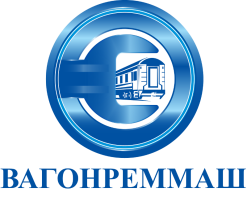 АКЦИОНЕРНОЕ ОБЩЕСТВО «ВАГОНРЕММАШ»ФилиалВоронежский вагоноремонтный завод394010, г. Воронеж, пер. Богдана Хмельницкого, д.1тел. (4732) 27-76-09, 5-79-01, факс (4732) 79-55-90, e-mail vvrz@vwrz.ru         Заместитель председателя           конкурсной комиссии          Воронежского ВРЗ АО «ВРМ»          _______________ О.В. Митюкова         «___»_____________ 2020 г.1.Серия тепловозаТЭМ1М2.Год выпуска:19613.Тип двигателяК 6 S 310 DR4.Мощность дизеля кВт (л.с)993кВт (1350 л.с.)5.Колёсная формула3ο-3ο6.Количество тележек, шт.27.Конструктивная скорость, км/ч1008.Служебный вес, т123 - 3%8.Давление на рельс от каждой оси, т20+3%10.Габариты тепловоза:10.Длина тепловоза по  осями автосцепок, мм1691010.Ширина колей, мм152010.Габарит по ГОСТ 9238-7301-Т 11.Последний крупный ремонт:ТР-3 - сентябрь 2013 г.№ п.п.Перечень работЕдиница измеренияКол-во1.Ремонт тепловоза в объёме КР без учета ремонта колесных пар, электрических машин и дизелей за секцию с учетом окраски алкидными материалами в объеме КРшт.12.Ремонт дизеля K6S310DR (без блока дизеля, коленчатого вала, регулятора числа оборотов, турбовоздуходувки)шт.12.1.Ремонт регулятора числа оборотов дизеляК6S310DR(черт.Д67.28.01.00шт.12.2. Ремонт турбовоздуходувки PDH50V(черт.Д67.41.01.00) дизеля К6S310DRшт.12.3.Ремонт (шлифовка) коленчатого вала дизеля К6S310DR (черт.Д67.41.01.00)шт.12.4.Ремонт блока цилиндров дизеля К6S310DR(черт.Д67.03.00.00)шт.13.Ремонт редуктора привода вентилятора и компрессора черт. Т328.65.01.00шт.14.Капитальный ремонт компрессора К-2 Lokшт.15.Ремонт комплекта электрических машин в объёме КР:шт.   5.1.Ремонт главного генератора ТD-802 в объёме КРшт.1   5.2.Ремонт двухмашинного агрегата ДМА DТ 701/706 в объёме КРшт.1   5.3.Ремонт тяговых электродвигателей ТЭД ЭД-107 в объёме КРшт.6   5.4.Ремонт электрического двигателя масляного насоса TMN-10B в объёме КРшт.1   5.5.Ремонт электрического двигателя калорифера ЧМЭ3 в объёме КРшт.16Ремонт колесных пар:6.1Полное освидетельствование и ремонт колесной пары колесная пара66.2Замена 2-х бандажей колесной пары на новые колесная пара66.3Демонтаж, ремонт и монтаж 2-х буксовых узлов, ремонт и ревизия 2-х буксовых подшипников (2ТЭ116.30.56.000сб)колесная пара67.Замена поддизельной рамы тепловозашт.18.Изготовление новых систем воздушных трубопроводов (управление и тормоза)шт.19.Установка реверсорашт.110.Установка поездных контакторовшт.111.Установка вала привода вентиляторашт.112.Замена секций холодильникашт.113.Замена масляных секцийшт.114.Замена калориферашт.115.Испытание дизеля на станции испытания дизелейшт.116.Реостатные испытания тепловозашт.11. Полное наименование участника:2. Сведения о регистрации юридического лица: регистрационный номер, дата регистрации, ИНН, КПП и др.Орган, зарегистрировавший юридическое лицо(если контрагент физическое лицо – паспортные данные физического лица)Место нахождения, почтовый адрес:Телефон, факс3. Акционеры (участники), владеющие более 20% голосующих акций (долей, паев) юридического лица4. Ф.И.О. Членов Совета директоров/Наблюдательного совета (если имеется):5. Ф.И.О. Генерального директора (президента, директора, управляющего, наименование управляющей организации):6. Ф.И.О. Членов Правления/иного коллегиального исполнительного органа (если имеется):7. Балансовая стоимость активов (всего) в соответствии с последним утверждённым балансом:8. Балансовая стоимость основных производственных средств и нематериальных активов в соответствии с последним утверждённым балансом:Подпись Уполномоченного лица№п/пНаименование Ед. изм.Кол-воСтоимость, руб.(без НДС)НДС, руб.Стоимость, руб. (с учетом НДС)1Выполнение работ по капитальному ремонту тепловоза ТЭМ1М Инв. № 8558 в объёме КР, для нужд Воронежского ВРЗ АО «ВРМ», расположенного по адресу: г. Воронеж, пер. Богдана Хмельницкого, д. 1, в 2020 году.шт.1ИТОГОИТОГОИТОГОгод2018Реквизиты ДоговораКонтрагент(с указанием филиала, представительства, подразделения)Срок действия Договора (момент вступления в силу, срок действия, дата окончательного исполнения)Сумма Договора (в руб. без НДС, с указанием стоимости в год либо иной отчетный период)Предмет Договора (указываются только договоры по предмету, аналогичному предмету открытого конкурса)Наличие жалоб, претензий, исковых заявлений со стороны контрагента в связи с ненадлежащим исполнением претендентом обязательств по договоруСведения об обоснованности и удовлетворении претендентом требований контрагента по итогам рассмотрения жалоб, претензий, исковых заявленийПредставитель, имеющий полномочия действовать от имени претендента__________________________________________________(полное наименование претендента)                                  (печать)___________________________________________      	 (должность, подпись, ФИО)Представитель, имеющий полномочия действовать от имени претендента__________________________________________________(полное наименование претендента)                                  (печать)___________________________________________      	 (должность, подпись, ФИО)Представитель, имеющий полномочия действовать от имени претендента__________________________________________________(полное наименование претендента)                                  (печать)___________________________________________      	 (должность, подпись, ФИО)Представитель, имеющий полномочия действовать от имени претендента__________________________________________________(полное наименование претендента)                                  (печать)___________________________________________      	 (должность, подпись, ФИО)Представитель, имеющий полномочия действовать от имени претендента__________________________________________________(полное наименование претендента)                                  (печать)___________________________________________      	 (должность, подпись, ФИО)Представитель, имеющий полномочия действовать от имени претендента__________________________________________________(полное наименование претендента)                                  (печать)___________________________________________      	 (должность, подпись, ФИО)Представитель, имеющий полномочия действовать от имени претендента__________________________________________________(полное наименование претендента)                                  (печать)___________________________________________      	 (должность, подпись, ФИО)Представитель, имеющий полномочия действовать от имени претендента__________________________________________________(полное наименование претендента)                                  (печать)___________________________________________      	 (должность, подпись, ФИО)ПокупательАО «ВРМ»Юридический адрес покупателя:. Москва, набережная Академика Туполева, дом 15, корпус 2, офис 27ИНН/КПП покупателя7722648033 / 366102001ЗАКАЗЧИК:АО «ВРМ»Юридический адрес: . Москва, набережная Академика Туполева, дом 15, корпус 2, офис 27ИНН 7722648033 КПП 774550001Воронежский ВРЗ АО «ВРМ»Адрес: 394010, г. Воронеж, пер. Богдана Хмельницкого, д. 1ИНН 7722648033, КПП 366102001ОКПО 01055753, ОГРН 1106827000862Банк: Филиал Банка ВТБ (ПАО)              в г. ВоронежеР/с 40702810700250004781К/с 30101810100000000835 БИК 042007835ПОДРЯДЧИК:1.Серия тепловозаТЭМ1М2.Год выпуска:19613.Тип двигателяК 6 S 310 DR4.Мощность дизеля кВт (л.с)993кВт (1350 л.с.)5.Колёсная формула3ο-3ο6.Количество тележек, шт.27.Конструктивная скорость, км/ч1008.Служебный вес, т123 - 3%8.Давление на рельс от каждой оси, т20+3%10.Габариты тепловоза:10.Длина тепловоза по  осями автосцепок, мм1691010.Ширина колей, мм152010.Габарит по ГОСТ 9238-7301-Т 11.Последний крупный ремонт:ТР-3 - сентябрь 2013 г.№ п.п.Перечень работЕдиница измеренияКол-во1.Ремонт тепловоза в объёме КР без учета ремонта колесных пар, электрических машин и дизелей за секцию с учетом окраски алкидными материалами в объеме КРшт.12.Ремонт дизеля K6S310DR (без блока дизеля, коленчатого вала, регулятора числа оборотов, турбовоздуходувки)шт.12.1.Ремонт регулятора числа оборотов дизеляК6S310DR(черт.Д67.28.01.00шт.12.2. Ремонт турбовоздуходувки PDH50V(черт.Д67.41.01.00) дизеля К6S310DRшт.12.3.Ремонт (шлифовка) коленчатого вала дизеля К6S310DR (черт.Д67.41.01.00)шт.12.4.Ремонт блока цилиндров дизеля К6S310DR(черт.Д67.03.00.00)шт.13.Ремонт редуктора привода вентилятора и компрессора черт. Т328.65.01.00шт.14.Капитальный ремонт компрессора К-2 Lokшт.15.Ремонт комплекта электрических машин в объёме КР:шт.   5.1.Ремонт главного генератора ТD-802 в объёме КРшт.1   5.2.Ремонт двухмашинного агрегата ДМА DТ 701/706 в объёме КРшт.1   5.3.Ремонт тяговых электродвигателей ТЭД ЭД-107 в объёме КРшт.6   5.4.Ремонт электрического двигателя масляного насоса TMN-10B в объёме КРшт.1   5.5.Ремонт электрического двигателя калорифера ЧМЭ3 в объёме КРшт.16Ремонт колесных пар:6.1Полное освидетельствование и ремонт колесной пары колесная пара66.2Замена 2-х бандажей колесной пары на новые колесная пара66.3Демонтаж, ремонт и монтаж 2-х буксовых узлов, ремонт и ревизия 2-х буксовых подшипников (2ТЭ116.30.56.000сб)колесная пара67.Замена поддизельной рамы тепловозашт.18.Изготовление новых систем воздушных трубопроводов (управление и тормоза)шт.19.Установка реверсорашт.110.Установка поездных контакторовшт.111.Установка вала привода вентиляторашт.112.Замена секций холодильникашт.113.Замена масляных секцийшт.114.Замена калориферашт.115.Испытание дизеля на станции испытания дизелейшт.116.Реостатные испытания тепловозашт.1от  Заказчика От  ПодрядчикаГенеральный директорАО «ВРМ»____________________П.С. Долгов(подпись)М.П._________________________(подпись)М.П.Приложение № 2к Договору №______от «___» _____________2020 г.СОГЛАСОВАНО"____"________________ 2020 г.УТВЕРЖДАЮ"____"________________ 2020 г.от  Заказчика От  ПодрядчикаГенеральный директорАО «ВРМ»____________________П.С. Долгов(подпись)М.П._________________________(подпись)М.П.Приложение № 3к Договору №______от «___»___________2020 г.№п/пНаименование работСтоимость работ, руб. (с НДС)Срок начала- окончания выполнения работ, дней. 1.Капитальный ремонт тепловоза ТЭМ1М  Инв. № 8558 в объёме КР_______ руб.  в том числе НДС  20 %  - _______руб.–  с ____ .2020 г.  по 30.05.2020г.;ИТОГОИТОГО_______ руб.  в том числе НДС  20 %  - _______руб._______ руб.  в том числе НДС  20 %  - _______руб.от  Заказчика От  ПодрядчикаГенеральный директорАО «ВРМ»____________________П.С. Долгов(подпись)М.П._________________________(подпись)М.П.Приложение № 4к Договору №______от «___» _____________2020г.	Настоящий  акт составлен «____» ____________ 20____ года о том, что произведена	Настоящий  акт составлен «____» ____________ 20____ года о том, что произведена	Настоящий  акт составлен «____» ____________ 20____ года о том, что произведена	Настоящий  акт составлен «____» ____________ 20____ года о том, что произведена	Настоящий  акт составлен «____» ____________ 20____ года о том, что произведенасдача  и приемка   _____________________________ серии _____________ № ___________сдача  и приемка   _____________________________ серии _____________ № ___________сдача  и приемка   _____________________________ серии _____________ № ___________сдача  и приемка   _____________________________ серии _____________ № ___________сдача  и приемка   _____________________________ серии _____________ № ___________секции________ (бортовые номера секция ___ №__________, секция ___№_____________,секции________ (бортовые номера секция ___ №__________, секция ___№_____________,секции________ (бортовые номера секция ___ №__________, секция ___№_____________,секции________ (бортовые номера секция ___ №__________, секция ___№_____________,секции________ (бортовые номера секция ___ №__________, секция ___№_____________,секция ___ №__________, секция ___№_____________ )секция ___ №__________, секция ___№_____________ )секция ___ №__________, секция ___№_____________ )секция ___ №__________, секция ___№_____________ )секция ___ №__________, секция ___№_____________ )локомотивное депо приписки _______________ ____________________,локомотивное депо приписки _______________ ____________________,локомотивное депо приписки _______________ ____________________,локомотивное депо приписки _______________ ____________________,локомотивное депо приписки _______________ ____________________,дата постройки _______________, прибывшего для проведения работ по _______________дата постройки _______________, прибывшего для проведения работ по _______________дата постройки _______________, прибывшего для проведения работ по _______________дата постройки _______________, прибывшего для проведения работ по _______________дата постройки _______________, прибывшего для проведения работ по _______________в _________________ состоянии      в ____________________ электронного паспортав _________________ состоянии      в ____________________ электронного паспортав _________________ состоянии      в ____________________ электронного паспортав _________________ состоянии      в ____________________ электронного паспортав _________________ состоянии      в ____________________ электронного паспорта                     (сопровождении/отсутствии)                     (сопровождении/отсутствии)                     (сопровождении/отсутствии)                     (сопровождении/отсутствии)                     (сопровождении/отсутствии)При сдаче и приемке ___________________________ № ________ установлено следующее:При сдаче и приемке ___________________________ № ________ установлено следующее:При сдаче и приемке ___________________________ № ________ установлено следующее:При сдаче и приемке ___________________________ № ________ установлено следующее:При сдаче и приемке ___________________________ № ________ установлено следующее:Конструктивные и другие особенностиКонструктивные и другие особенностиКонструктивные и другие особенностиКонструктивные и другие особенностиКонструктивные и другие особенности ______________________________________________________________________________ ______________________________________________________________________________ ______________________________________________________________________________ ______________________________________________________________________________ ______________________________________________________________________________ ______________________________________________________________________________ ______________________________________________________________________________ ______________________________________________________________________________ ______________________________________________________________________________ ______________________________________________________________________________ ______________________________________________________________________________ ______________________________________________________________________________ ______________________________________________________________________________ ______________________________________________________________________________ ______________________________________________________________________________ ______________________________________________________________________________ ______________________________________________________________________________ ______________________________________________________________________________ ______________________________________________________________________________ ______________________________________________________________________________ ______________________________________________________________________________ ______________________________________________________________________________ ______________________________________________________________________________ ______________________________________________________________________________ ______________________________________________________________________________ ______________________________________________________________________________ ______________________________________________________________________________ ______________________________________________________________________________ ______________________________________________________________________________ ______________________________________________________________________________Потребность в очистке (в том числе разэкипировке)Потребность в очистке (в том числе разэкипировке)Потребность в очистке (в том числе разэкипировке)Потребность в очистке (в том числе разэкипировке)Потребность в очистке (в том числе разэкипировке)Потребность в очистке (в том числе разэкипировке) ______________________________________________________________________________ ______________________________________________________________________________ ______________________________________________________________________________ ______________________________________________________________________________ ______________________________________________________________________________ ______________________________________________________________________________ ______________________________________________________________________________ ______________________________________________________________________________ ______________________________________________________________________________ ______________________________________________________________________________ ______________________________________________________________________________ ______________________________________________________________________________ ______________________________________________________________________________ ______________________________________________________________________________ ______________________________________________________________________________ ______________________________________________________________________________ ______________________________________________________________________________ ______________________________________________________________________________ ______________________________________________________________________________ ______________________________________________________________________________ ______________________________________________________________________________ ______________________________________________________________________________ ______________________________________________________________________________ ______________________________________________________________________________ ______________________________________________________________________________ ______________________________________________________________________________ ______________________________________________________________________________ ______________________________________________________________________________ ______________________________________________________________________________ ______________________________________________________________________________Недостающие детали и узлыНедостающие детали и узлыНедостающие детали и узлыНедостающие детали и узлыНедостающие детали и узлыНедостающие детали и узлыНаименование деталей и узловЕд. изм.Ед. изм.Ед. изм.КоличествоКоличествоАварийные детали, узлы и агрегаты, неподлежащие ремонту и восстановлению и требующие заменыАварийные детали, узлы и агрегаты, неподлежащие ремонту и восстановлению и требующие заменыАварийные детали, узлы и агрегаты, неподлежащие ремонту и восстановлению и требующие заменыАварийные детали, узлы и агрегаты, неподлежащие ремонту и восстановлению и требующие заменыАварийные детали, узлы и агрегаты, неподлежащие ремонту и восстановлению и требующие заменыАварийные детали, узлы и агрегаты, неподлежащие ремонту и восстановлению и требующие заменыНаименование деталей и узловНаименование деталей и узловЕд. изм.Количествопод заменуКоличествопод заменуОТ ПОДРЯДЧИКА:Начальник БОР__________________________________(подпись)(ФИО)Начальник ПО__________________________________(подпись)(ФИО)Начальник ОТК__________________________________(подпись)(ФИО)ОТ ЗАКАЗЧИКА:__________________________________(подпись)(ФИО)От Заказчика:_________________ От Подрядчика:_________________ ОТ ПОДРЯДЧИКА:Начальник БОР__________________________________(подпись)(ФИО)Начальник ПО__________________________________(подпись)(ФИО)Начальник ОТК__________________________________(подпись)(ФИО)ОТ ЗАКАЗЧИКА:__________________________________(подпись)(ФИО)От Заказчика:_________________От Подрядчика:_________________ От Заказчика:_________________ От Подрядчика:_________________ Наименование деталей и узловЗаводской №Ед. изм.КоличествоНаименование деталей и узловЕд. изм.КоличествоНаименование деталей и узловЕд. изм.КоличествоОт Заказчика:_________________ От Подрядчика:_________________	Настоящий акт составлен «___» _____________________ 20___ года в ______ часово том, что ____________________________________________________________________							(серия и номер локомотива)депо приписки _______________ ____________________ принят из ремонта в объеме ____________.	При приемке не выявлено нарушений действующей нормативной документации поремонту (правил, инструкций и т.д.).	Локомотив испытан на заводских путях, стендах, обкатка на магистральных путях ________ произведена. Локомотив принят из ремонта, признан годным к эксплуатации и направляется Заказчику в депо _______________ ____________________.СДАЛ: начальник сборочного цеха__________________________________(подпись)(ФИО)ПРИНЯЛ: начальник ОТК__________________________________(подпись)(ФИО)__________________________________ОТ ЗАКАЗЧИКА:(подпись)(ФИО)От Заказчика:________________От Подрядчика:_________________ Приложение № 10 к ДоговоруПриложение № 10 к ДоговоруПриложение № 10 к ДоговоруПриложение № 10 к ДоговоруПриложение № 10 к ДоговоруПриложение № 10 к ДоговоруПриложение № 10 к ДоговоруПриложение № 10 к ДоговоруПриложение № 10 к ДоговоруПриложение № 10 к ДоговоруПриложение № 10 к ДоговоруПриложение № 10 к ДоговоруПриложение № 10 к ДоговоруПриложение № 10 к ДоговоруПриложение № 10 к ДоговоруПриложение № 10 к Договору№ _____ от  ________ 2020г.№ _____ от  ________ 2020г.№ _____ от  ________ 2020г.№ _____ от  ________ 2020г.№ _____ от  ________ 2020г.№ _____ от  ________ 2020г.№ _____ от  ________ 2020г.№ _____ от  ________ 2020г.№ _____ от  ________ 2020г.№ _____ от  ________ 2020г.№ _____ от  ________ 2020г.№ _____ от  ________ 2020г.№ _____ от  ________ 2020г.№ _____ от  ________ 2020г.№ _____ от  ________ 2020г.№ _____ от  ________ 2020г.Специализированная  форма                          № ФПУ26Специализированная  форма                          № ФПУ26Специализированная  форма                          № ФПУ26Специализированная  форма                          № ФПУ26Специализированная  форма                          № ФПУ26Специализированная  форма                          № ФПУ26Специализированная  форма                          № ФПУ26Специализированная  форма                          № ФПУ26Специализированная  форма                          № ФПУ26Специализированная  форма                          № ФПУ26Специализированная  форма                          № ФПУ26Специализированная  форма                          № ФПУ26Специализированная  форма                          № ФПУ26Специализированная  форма                          № ФПУ26Специализированная  форма                          № ФПУ26Специализированная  форма                          № ФПУ26Специализированная  форма                          № ФПУ26Специализированная  форма                          № ФПУ26Специализированная  форма                          № ФПУ26Специализированная  форма                          № ФПУ26Утверждена распоряжением ОАО «РЖД» от  15.12.2008  № 2688рУтверждена распоряжением ОАО «РЖД» от  15.12.2008  № 2688рУтверждена распоряжением ОАО «РЖД» от  15.12.2008  № 2688рУтверждена распоряжением ОАО «РЖД» от  15.12.2008  № 2688рУтверждена распоряжением ОАО «РЖД» от  15.12.2008  № 2688рУтверждена распоряжением ОАО «РЖД» от  15.12.2008  № 2688рУтверждена распоряжением ОАО «РЖД» от  15.12.2008  № 2688рУтверждена распоряжением ОАО «РЖД» от  15.12.2008  № 2688рУтверждена распоряжением ОАО «РЖД» от  15.12.2008  № 2688рУтверждена распоряжением ОАО «РЖД» от  15.12.2008  № 2688рУтверждена распоряжением ОАО «РЖД» от  15.12.2008  № 2688рУтверждена распоряжением ОАО «РЖД» от  15.12.2008  № 2688рУтверждена распоряжением ОАО «РЖД» от  15.12.2008  № 2688рУтверждена распоряжением ОАО «РЖД» от  15.12.2008  № 2688рУтверждена распоряжением ОАО «РЖД» от  15.12.2008  № 2688рУтверждена распоряжением ОАО «РЖД» от  15.12.2008  № 2688рУтверждена распоряжением ОАО «РЖД» от  15.12.2008  № 2688рУтверждена распоряжением ОАО «РЖД» от  15.12.2008  № 2688рУтверждена распоряжением ОАО «РЖД» от  15.12.2008  № 2688рУтверждена распоряжением ОАО «РЖД» от  15.12.2008  № 2688рУтверждена распоряжением ОАО «РЖД» от  15.12.2008  № 2688рУтверждена распоряжением ОАО «РЖД» от  15.12.2008  № 2688рКодКодКодКодФорма по ОКУДФорма по ОКУДФорма по ОКУДФорма по ОКУДФорма по ОКУДФорма по ОКУДФорма по ОКУДФорма по ОКУДФорма по ОКУДФорма по ОКУДФорма по ОКУДФорма по ОКУДпо ОКПОпо ОКПОпо ОКПОпо ОКПО00083262000832620008326200083262Заказчикпо ОКПОпо ОКПОпо ОКПОпо ОКПО00083262000832620008326200083262организацияорганизацияорганизацияорганизацияорганизацияорганизацияорганизацияорганизацияорганизацияорганизацияорганизацияорганизацияорганизацияорганизацияорганизацияорганизацияорганизацияорганизацияорганизацияорганизацияБЕБЕБЕБЕ2045204520452045БЕБЕБЕБЕ2045204520452045структурное подразделение, адресструктурное подразделение, адресструктурное подразделение, адресструктурное подразделение, адресструктурное подразделение, адресструктурное подразделение, адресструктурное подразделение, адреспо ОКПОпо ОКПОпо ОКПОпо ОКПОПодрядчик (Подрядчик)Подрядчик (Подрядчик)по ОКПОпо ОКПОпо ОКПОпо ОКПОорганизацияорганизацияорганизацияорганизацияорганизацияорганизацияорганизацияорганизацияорганизацияорганизацияорганизацияорганизацияорганизацияорганизацияорганизацияорганизацияорганизацияорганизацияорганизацияорганизацияБЕБЕБЕБЕБЕБЕБЕБЕструктурное подразделение, адресструктурное подразделение, адресструктурное подразделение, адресструктурное подразделение, адресструктурное подразделение, адресструктурное подразделение, адресструктурное подразделение, адресструктурное подразделение, адресструктурное подразделение, адресструктурное подразделение, адресструктурное подразделение, адресструктурное подразделение, адресструктурное подразделение, адресструктурное подразделение, адресструктурное подразделение, адресструктурное подразделение, адресструктурное подразделение, адресструктурное подразделение, адресструктурное подразделение, адресструктурное подразделение, адресНомерНомерНомерНомерНомерДатаДатаДатаДатаДатаДатаДатаДата                   АКТ                   АКТ                   АКТ                   АКТо выполненных работах (оказанных услугах)о выполненных работах (оказанных услугах)о выполненных работах (оказанных услугах)о выполненных работах (оказанных услугах)о выполненных работах (оказанных услугах)о выполненных работах (оказанных услугах)о выполненных работах (оказанных услугах)о выполненных работах (оказанных услугах)о выполненных работах (оказанных услугах)о выполненных работах (оказанных услугах)о выполненных работах (оказанных услугах)о выполненных работах (оказанных услугах)о выполненных работах (оказанных услугах)о выполненных работах (оказанных услугах)о выполненных работах (оказанных услугах)о выполненных работах (оказанных услугах)о выполненных работах (оказанных услугах)о выполненных работах (оказанных услугах)о выполненных работах (оказанных услугах)о выполненных работах (оказанных услугах)по договору (наряд заказу)по договору (наряд заказу)по договору (наряд заказу)(наименование договора (наряд-заказа, его дата, номер)(наименование договора (наряд-заказа, его дата, номер)(наименование договора (наряд-заказа, его дата, номер)(наименование договора (наряд-заказа, его дата, номер)(наименование договора (наряд-заказа, его дата, номер)(наименование договора (наряд-заказа, его дата, номер)(наименование договора (наряд-заказа, его дата, номер)(наименование договора (наряд-заказа, его дата, номер)(наименование договора (наряд-заказа, его дата, номер)(наименование договора (наряд-заказа, его дата, номер)(наименование договора (наряд-заказа, его дата, номер)(наименование договора (наряд-заказа, его дата, номер)(наименование договора (наряд-заказа, его дата, номер)(наименование договора (наряд-заказа, его дата, номер)(наименование договора (наряд-заказа, его дата, номер)(наименование договора (наряд-заказа, его дата, номер)(наименование договора (наряд-заказа, его дата, номер)(наименование договора (наряд-заказа, его дата, номер)(наименование договора (наряд-заказа, его дата, номер)(наименование договора (наряд-заказа, его дата, номер)(наименование договора (наряд-заказа, его дата, номер)(наименование договора (наряд-заказа, его дата, номер)(наименование договора (наряд-заказа, его дата, номер)(наименование договора (наряд-заказа, его дата, номер)(наименование договора (наряд-заказа, его дата, номер)Мы, нижеподписавшиеся, представители  ПОДРЯДЧИКА в лице Мы, нижеподписавшиеся, представители  ПОДРЯДЧИКА в лице Мы, нижеподписавшиеся, представители  ПОДРЯДЧИКА в лице Мы, нижеподписавшиеся, представители  ПОДРЯДЧИКА в лице Мы, нижеподписавшиеся, представители  ПОДРЯДЧИКА в лице Мы, нижеподписавшиеся, представители  ПОДРЯДЧИКА в лице Мы, нижеподписавшиеся, представители  ПОДРЯДЧИКА в лице Мы, нижеподписавшиеся, представители  ПОДРЯДЧИКА в лице Мы, нижеподписавшиеся, представители  ПОДРЯДЧИКА в лице Мы, нижеподписавшиеся, представители  ПОДРЯДЧИКА в лице (должности, Ф.И.О.)(должности, Ф.И.О.)(должности, Ф.И.О.)(должности, Ф.И.О.)(должности, Ф.И.О.)(должности, Ф.И.О.)(должности, Ф.И.О.)(должности, Ф.И.О.)(должности, Ф.И.О.)(должности, Ф.И.О.)(должности, Ф.И.О.)(должности, Ф.И.О.)(должности, Ф.И.О.)(должности, Ф.И.О.)(должности, Ф.И.О.)(должности, Ф.И.О.)(должности, Ф.И.О.)(должности, Ф.И.О.)(должности, Ф.И.О.)(должности, Ф.И.О.)(должности, Ф.И.О.)(должности, Ф.И.О.)и ЗАКАЗЧИКА в лице  и ЗАКАЗЧИКА в лице  (должности, Ф.И.О.)(должности, Ф.И.О.)(должности, Ф.И.О.)(должности, Ф.И.О.)(должности, Ф.И.О.)(должности, Ф.И.О.)(должности, Ф.И.О.)(должности, Ф.И.О.)(должности, Ф.И.О.)(должности, Ф.И.О.)(должности, Ф.И.О.)(должности, Ф.И.О.)(должности, Ф.И.О.)(должности, Ф.И.О.)(должности, Ф.И.О.)(должности, Ф.И.О.)(должности, Ф.И.О.)(должности, Ф.И.О.)(должности, Ф.И.О.)(должности, Ф.И.О.)(должности, Ф.И.О.)(должности, Ф.И.О.)составили настоящий акт о том, что работы выполненные ПОДРЯДЧИКОМ по составили настоящий акт о том, что работы выполненные ПОДРЯДЧИКОМ по составили настоящий акт о том, что работы выполненные ПОДРЯДЧИКОМ по составили настоящий акт о том, что работы выполненные ПОДРЯДЧИКОМ по составили настоящий акт о том, что работы выполненные ПОДРЯДЧИКОМ по составили настоящий акт о том, что работы выполненные ПОДРЯДЧИКОМ по составили настоящий акт о том, что работы выполненные ПОДРЯДЧИКОМ по составили настоящий акт о том, что работы выполненные ПОДРЯДЧИКОМ по составили настоящий акт о том, что работы выполненные ПОДРЯДЧИКОМ по составили настоящий акт о том, что работы выполненные ПОДРЯДЧИКОМ по составили настоящий акт о том, что работы выполненные ПОДРЯДЧИКОМ по (наименование объекта (этапа), краткое описание результатов работ, эффективность и значимость)(наименование объекта (этапа), краткое описание результатов работ, эффективность и значимость)(наименование объекта (этапа), краткое описание результатов работ, эффективность и значимость)(наименование объекта (этапа), краткое описание результатов работ, эффективность и значимость)(наименование объекта (этапа), краткое описание результатов работ, эффективность и значимость)(наименование объекта (этапа), краткое описание результатов работ, эффективность и значимость)(наименование объекта (этапа), краткое описание результатов работ, эффективность и значимость)(наименование объекта (этапа), краткое описание результатов работ, эффективность и значимость)(наименование объекта (этапа), краткое описание результатов работ, эффективность и значимость)(наименование объекта (этапа), краткое описание результатов работ, эффективность и значимость)(наименование объекта (этапа), краткое описание результатов работ, эффективность и значимость)(наименование объекта (этапа), краткое описание результатов работ, эффективность и значимость)(наименование объекта (этапа), краткое описание результатов работ, эффективность и значимость)(наименование объекта (этапа), краткое описание результатов работ, эффективность и значимость)(наименование объекта (этапа), краткое описание результатов работ, эффективность и значимость)(наименование объекта (этапа), краткое описание результатов работ, эффективность и значимость)(наименование объекта (этапа), краткое описание результатов работ, эффективность и значимость)(наименование объекта (этапа), краткое описание результатов работ, эффективность и значимость)(наименование объекта (этапа), краткое описание результатов работ, эффективность и значимость)(наименование объекта (этапа), краткое описание результатов работ, эффективность и значимость)(наименование объекта (этапа), краткое описание результатов работ, эффективность и значимость)(наименование объекта (этапа), краткое описание результатов работ, эффективность и значимость)(наименование объекта (этапа), краткое описание результатов работ, эффективность и значимость)(наименование объекта (этапа), краткое описание результатов работ, эффективность и значимость)(наименование объекта (этапа), краткое описание результатов работ, эффективность и значимость)(наименование объекта (этапа), краткое описание результатов работ, эффективность и значимость)(наименование объекта (этапа), краткое описание результатов работ, эффективность и значимость)(наименование объекта (этапа), краткое описание результатов работ, эффективность и значимость)Наименование видов и этапов выполненных работНаименование видов и этапов выполненных работНаименование видов и этапов выполненных работНаименование видов и этапов выполненных работНаименование видов и этапов выполненных работед. измед. измед. измвыполнено работвыполнено работвыполнено работвыполнено работвыполнено работвыполнено работвыполнено работвыполнено работвыполнено работвыполнено работвыполнено работвыполнено работвыполнено работвыполнено работвыполнено работвыполнено работвыполнено работвыполнено работвыполнено работвыполнено работНаименование видов и этапов выполненных работНаименование видов и этапов выполненных работНаименование видов и этапов выполненных работНаименование видов и этапов выполненных работНаименование видов и этапов выполненных работед. измед. измед. измколичествоколичествоколичествоколичествоколичествоцена за единицу,
руб.цена за единицу,
руб.цена за единицу,
руб.цена за единицу,
руб.цена за единицу,
руб.цена за единицу,
руб.цена за единицу,
руб.цена за единицу,
руб.стоимость,руб.стоимость,руб.стоимость,руб.стоимость,руб.стоимость,руб.стоимость,руб.стоимость,руб.ИтогоИтогоИтогоИтогоИтогоИтогоИтогоИтого0,000,000,000,000,000,000,00НДСНДСНДСНДС0,000,000,000,000,000,000,000,00Итого с НДСИтого с НДСИтого с НДСИтого с НДСИтого с НДСИтого с НДСИтого с НДС0,000,000,000,000,000,000,000,00в срок с "__"  ______ 201__ г. по "__" _________ 201__ г., в срок с "__"  ______ 201__ г. по "__" _________ 201__ г., в срок с "__"  ______ 201__ г. по "__" _________ 201__ г., в срок с "__"  ______ 201__ г. по "__" _________ 201__ г., в срок с "__"  ______ 201__ г. по "__" _________ 201__ г., в срок с "__"  ______ 201__ г. по "__" _________ 201__ г., в срок с "__"  ______ 201__ г. по "__" _________ 201__ г., в срок с "__"  ______ 201__ г. по "__" _________ 201__ г., в срок с "__"  ______ 201__ г. по "__" _________ 201__ г., в срок с "__"  ______ 201__ г. по "__" _________ 201__ г., в срок с "__"  ______ 201__ г. по "__" _________ 201__ г., в срок с "__"  ______ 201__ г. по "__" _________ 201__ г., в срок с "__"  ______ 201__ г. по "__" _________ 201__ г., в срок с "__"  ______ 201__ г. по "__" _________ 201__ г., в срок с "__"  ______ 201__ г. по "__" _________ 201__ г., в срок с "__"  ______ 201__ г. по "__" _________ 201__ г., в срок с "__"  ______ 201__ г. по "__" _________ 201__ г., в срок с "__"  ______ 201__ г. по "__" _________ 201__ г., в срок с "__"  ______ 201__ г. по "__" _________ 201__ г., в срок с "__"  ______ 201__ г. по "__" _________ 201__ г., в срок с "__"  ______ 201__ г. по "__" _________ 201__ г., в срок с "__"  ______ 201__ г. по "__" _________ 201__ г., в срок с "__"  ______ 201__ г. по "__" _________ 201__ г., в срок с "__"  ______ 201__ г. по "__" _________ 201__ г., в срок с "__"  ______ 201__ г. по "__" _________ 201__ г., в срок с "__"  ______ 201__ г. по "__" _________ 201__ г., в срок с "__"  ______ 201__ г. по "__" _________ 201__ г., в срок с "__"  ______ 201__ г. по "__" _________ 201__ г., в срок с "__"  ______ 201__ г. по "__" _________ 201__ г., в срок с "__"  ______ 201__ г. по "__" _________ 201__ г., в срок с "__"  ______ 201__ г. по "__" _________ 201__ г., соответствуют  (не соответствуют) условиям договора (наряд-заказа) и предъявляемым требованиям,соответствуют  (не соответствуют) условиям договора (наряд-заказа) и предъявляемым требованиям,соответствуют  (не соответствуют) условиям договора (наряд-заказа) и предъявляемым требованиям,соответствуют  (не соответствуют) условиям договора (наряд-заказа) и предъявляемым требованиям,соответствуют  (не соответствуют) условиям договора (наряд-заказа) и предъявляемым требованиям,соответствуют  (не соответствуют) условиям договора (наряд-заказа) и предъявляемым требованиям,соответствуют  (не соответствуют) условиям договора (наряд-заказа) и предъявляемым требованиям,соответствуют  (не соответствуют) условиям договора (наряд-заказа) и предъявляемым требованиям,соответствуют  (не соответствуют) условиям договора (наряд-заказа) и предъявляемым требованиям,соответствуют  (не соответствуют) условиям договора (наряд-заказа) и предъявляемым требованиям,соответствуют  (не соответствуют) условиям договора (наряд-заказа) и предъявляемым требованиям,соответствуют  (не соответствуют) условиям договора (наряд-заказа) и предъявляемым требованиям,соответствуют  (не соответствуют) условиям договора (наряд-заказа) и предъявляемым требованиям,соответствуют  (не соответствуют) условиям договора (наряд-заказа) и предъявляемым требованиям,соответствуют  (не соответствуют) условиям договора (наряд-заказа) и предъявляемым требованиям,соответствуют  (не соответствуют) условиям договора (наряд-заказа) и предъявляемым требованиям,соответствуют  (не соответствуют) условиям договора (наряд-заказа) и предъявляемым требованиям,соответствуют  (не соответствуют) условиям договора (наряд-заказа) и предъявляемым требованиям,соответствуют  (не соответствуют) условиям договора (наряд-заказа) и предъявляемым требованиям,соответствуют  (не соответствуют) условиям договора (наряд-заказа) и предъявляемым требованиям,соответствуют  (не соответствуют) условиям договора (наряд-заказа) и предъявляемым требованиям,соответствуют  (не соответствуют) условиям договора (наряд-заказа) и предъявляемым требованиям,соответствуют  (не соответствуют) условиям договора (наряд-заказа) и предъявляемым требованиям,соответствуют  (не соответствуют) условиям договора (наряд-заказа) и предъявляемым требованиям,соответствуют  (не соответствуют) условиям договора (наряд-заказа) и предъявляемым требованиям,соответствуют  (не соответствуют) условиям договора (наряд-заказа) и предъявляемым требованиям,соответствуют  (не соответствуют) условиям договора (наряд-заказа) и предъявляемым требованиям,соответствуют  (не соответствуют) условиям договора (наряд-заказа) и предъявляемым требованиям,соответствуют  (не соответствуют) условиям договора (наряд-заказа) и предъявляемым требованиям,выполнены в оговоренные сроки и надлежащим образом.выполнены в оговоренные сроки и надлежащим образом.выполнены в оговоренные сроки и надлежащим образом.выполнены в оговоренные сроки и надлежащим образом.выполнены в оговоренные сроки и надлежащим образом.выполнены в оговоренные сроки и надлежащим образом.выполнены в оговоренные сроки и надлежащим образом.выполнены в оговоренные сроки и надлежащим образом.выполнены в оговоренные сроки и надлежащим образом.выполнены в оговоренные сроки и надлежащим образом.выполнены в оговоренные сроки и надлежащим образом.выполнены в оговоренные сроки и надлежащим образом.выполнены в оговоренные сроки и надлежащим образом.выполнены в оговоренные сроки и надлежащим образом.выполнены в оговоренные сроки и надлежащим образом.выполнены в оговоренные сроки и надлежащим образом.выполнены в оговоренные сроки и надлежащим образом.выполнены в оговоренные сроки и надлежащим образом.выполнены в оговоренные сроки и надлежащим образом.выполнены в оговоренные сроки и надлежащим образом.выполнены в оговоренные сроки и надлежащим образом.выполнены в оговоренные сроки и надлежащим образом.выполнены в оговоренные сроки и надлежащим образом.выполнены в оговоренные сроки и надлежащим образом.выполнены в оговоренные сроки и надлежащим образом.выполнены в оговоренные сроки и надлежащим образом.выполнены в оговоренные сроки и надлежащим образом.выполнены в оговоренные сроки и надлежащим образом.выполнены в оговоренные сроки и надлежащим образом. Несоответствие  качества  работ  предъявленным требованиям заключается в: Несоответствие  качества  работ  предъявленным требованиям заключается в: Несоответствие  качества  работ  предъявленным требованиям заключается в: Несоответствие  качества  работ  предъявленным требованиям заключается в: Несоответствие  качества  работ  предъявленным требованиям заключается в: Несоответствие  качества  работ  предъявленным требованиям заключается в: Несоответствие  качества  работ  предъявленным требованиям заключается в: Несоответствие  качества  работ  предъявленным требованиям заключается в: Несоответствие  качества  работ  предъявленным требованиям заключается в: Несоответствие  качества  работ  предъявленным требованиям заключается в: Несоответствие  качества  работ  предъявленным требованиям заключается в:Стоимость выполненных работ (оказанных услуг), в соответствии с  договором  (наряд-заказом) , составляет  в том числе : Стоимость выполненных работ (оказанных услуг), в соответствии с  договором  (наряд-заказом) , составляет  в том числе : Стоимость выполненных работ (оказанных услуг), в соответствии с  договором  (наряд-заказом) , составляет  в том числе : Стоимость выполненных работ (оказанных услуг), в соответствии с  договором  (наряд-заказом) , составляет  в том числе : Стоимость выполненных работ (оказанных услуг), в соответствии с  договором  (наряд-заказом) , составляет  в том числе : Стоимость выполненных работ (оказанных услуг), в соответствии с  договором  (наряд-заказом) , составляет  в том числе : Стоимость выполненных работ (оказанных услуг), в соответствии с  договором  (наряд-заказом) , составляет  в том числе : Стоимость выполненных работ (оказанных услуг), в соответствии с  договором  (наряд-заказом) , составляет  в том числе : Стоимость выполненных работ (оказанных услуг), в соответствии с  договором  (наряд-заказом) , составляет  в том числе : Стоимость выполненных работ (оказанных услуг), в соответствии с  договором  (наряд-заказом) , составляет  в том числе : Стоимость выполненных работ (оказанных услуг), в соответствии с  договором  (наряд-заказом) , составляет  в том числе : Стоимость выполненных работ (оказанных услуг), в соответствии с  договором  (наряд-заказом) , составляет  в том числе : Стоимость выполненных работ (оказанных услуг), в соответствии с  договором  (наряд-заказом) , составляет  в том числе : Стоимость выполненных работ (оказанных услуг), в соответствии с  договором  (наряд-заказом) , составляет  в том числе : Стоимость выполненных работ (оказанных услуг), в соответствии с  договором  (наряд-заказом) , составляет  в том числе : Стоимость выполненных работ (оказанных услуг), в соответствии с  договором  (наряд-заказом) , составляет  в том числе : Стоимость выполненных работ (оказанных услуг), в соответствии с  договором  (наряд-заказом) , составляет  в том числе : Стоимость выполненных работ (оказанных услуг), в соответствии с  договором  (наряд-заказом) , составляет  в том числе : Стоимость выполненных работ (оказанных услуг), в соответствии с  договором  (наряд-заказом) , составляет  в том числе : Стоимость выполненных работ (оказанных услуг), в соответствии с  договором  (наряд-заказом) , составляет  в том числе : Стоимость выполненных работ (оказанных услуг), в соответствии с  договором  (наряд-заказом) , составляет  в том числе : Стоимость выполненных работ (оказанных услуг), в соответствии с  договором  (наряд-заказом) , составляет  в том числе : Стоимость выполненных работ (оказанных услуг), в соответствии с  договором  (наряд-заказом) , составляет  в том числе : Стоимость выполненных работ (оказанных услуг), в соответствии с  договором  (наряд-заказом) , составляет  в том числе : Стоимость выполненных работ (оказанных услуг), в соответствии с  договором  (наряд-заказом) , составляет  в том числе : Стоимость выполненных работ (оказанных услуг), в соответствии с  договором  (наряд-заказом) , составляет  в том числе : Стоимость выполненных работ (оказанных услуг), в соответствии с  договором  (наряд-заказом) , составляет  в том числе : Стоимость выполненных работ (оказанных услуг), в соответствии с  договором  (наряд-заказом) , составляет  в том числе : Стоимость выполненных работ (оказанных услуг), в соответствии с  договором  (наряд-заказом) , составляет  в том числе : Стоимость выполненных работ (оказанных услуг), в соответствии с  договором  (наряд-заказом) , составляет  в том числе : Стоимость выполненных работ (оказанных услуг), в соответствии с  договором  (наряд-заказом) , составляет  в том числе : С начала проведения работС начала проведения работС начала проведения работС начала проведения работС начала годаС начала годаС начала годаС начала годаС начала годаС начала годаС начала годаС начала годаЗа отчетный периодЗа отчетный периодЗа отчетный периодЗа отчетный периодЗа отчетный периодЗа отчетный периодЗа отчетный периодЗа отчетный периодЗа отчетный периодЗа отчетный периодЗа отчетный периодЗа отчетный периодЗа отчетный периодЗа отчетный периодЗа отчетный периодЗа отчетный периодЗа отчетный период0,000,000,000,000,000,000,000,000,000,000,000,000,000,000,000,000,000,000,000,000,000,000,000,000,000,000,000,000,00НДСНДС0,000,000,000,000,000,000,000,000,000,000,000,000,000,000,000,000,00Итого с НДСИтого с НДС0,000,000,000,000,000,000,000,000,000,000,000,000,000,000,000,000,00Работу сдал:Работу сдал:Работу сдал:Работу сдал:Работу принял:Работу принял:Работу принял:Работу принял:Работу принял:Работу принял:Работу принял:Работу принял:Работу принял:Работу принял:Работу принял:Работу принял:Работу принял:Работу принял:Работу принял:Работу принял:Работу принял:Работу принял:Работу принял:ПОДРЯДЧИКПОДРЯДЧИКПОДРЯДЧИКПОДРЯДЧИКЗАКАЗЧИКЗАКАЗЧИКЗАКАЗЧИКЗАКАЗЧИКЗАКАЗЧИКЗАКАЗЧИКЗАКАЗЧИКЗАКАЗЧИКЗАКАЗЧИКЗАКАЗЧИКЗАКАЗЧИКЗАКАЗЧИКЗАКАЗЧИКЗАКАЗЧИКЗАКАЗЧИКЗАКАЗЧИКЗАКАЗЧИКЗАКАЗЧИКЗАКАЗЧИК(должность)(должность)(должность)(должность)(должность)(должность)(должность)(должность)(должность)(должность)(должность)(должность)(должность)(должность)(должность)(должность)(должность)(должность)(должность)(должность)(должность)(должность)(должность)(должность)(должность)(подпись)(подпись)(расшифровка подписи)(расшифровка подписи)(расшифровка подписи)(подпись)(подпись)(подпись)(подпись)(расшифровка подписи)(расшифровка подписи)(расшифровка подписи)(расшифровка подписи)(расшифровка подписи)(расшифровка подписи)(расшифровка подписи)(расшифровка подписи)(расшифровка подписи)М.П.М.П.От Заказчика:________________От Подрядчика:_________________ие № к Договору ________ложениеНаименованиеВес, тМарка лома5А12АОт Заказчика От ПодрядчикаГенеральный директор  АО «ВРМ»____________________П.С.Долгов(подпись)М.П.__________________________________________________(подпись)М.П.